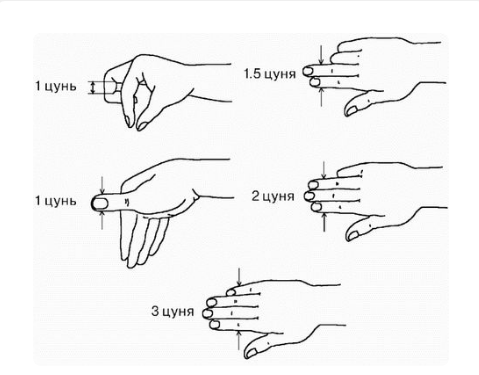 I  Меридиан Легких (P)Меридиан Легких – парный; относится к системе инь; движение энергии центробежное; принимает энергию от Меридиана Печени и передает ее Меридиану Толстой кишки. Период максимальной активности Меридиана Легких с 3 до 5 часов. На Меридиане Легких 11 точек.Точки на Меридиане ЛегкихР1 ЧЖУН-ФУ   глашатай (сигнальная) Расположение: в первом межреберье в сторону от средней линии груди на 6 цуней; кнаружи от сосковой линии на 2 цуня и выше соска на 3 межреберья.Показания: кашель, одышка, удушье, воспаление горла, бронхиальная астма, пневмония; боль в области грудной клетки, плечевого сустава, спины; тонзиллит; заболевания сердца.Глубина укола 1 см (глубокий укол противопоказан); прижигание 10–20 мин.Р2 ЮНЬ-МЭНЬ Расположение: кверху от первого ребра, в подключичной ямке, в сторону от средней линии на 6 цуней, выше точки Р1 чжун-фу на 3 см, у нижнего края акромиального конца ключицы.Показания: кашель, одышка, удушье, бронхиальная астма; боли в области груди в подреберье, в области спины и плечевом суставе, ощущение онемения верхних конечностей, воспаление горла.Глубина укола 1 см (глубокий укол противопоказан – вызывает учащение дыхания); прижигание 10–20 мин.РЗ ТЯНЬ-ФУ  Расположение: на передней поверхности плеча, ниже уровня подмышечной впадины на 3 цуня, у наружного края двуглавой мышцы.Показания: кашель, одышка, астма, кровохарканье; носовое кровотечение; отечность слизистой оболочки горла. Боль на внутренней поверхности плеча и в плечевом суставе, межреберная невралгия.Глубина укола 1 см при отведенной до горизонтальной плоскости руке; прижигание 10 мин.Р4 СЯ-БАЙ Расположение: на плече ниже уровня подмышечной впадины на 4 цуня, выше складки локтевого сгиба на 5 цуней, у наружного края двуглавой мышцы плеча. На уровне сосков (у мужчин).Показания: кашель, одышка, удушье, боль в груди, в области сердца, тошнота, рвота.Глубина укола 1,0–1,5 см при отведенной руке до горизонтальной плоскости; прижигание 10–20 мин.Р5 ЧИ-ЦЗЭ    седативная Важная точка нормализации функций легких.Расположение: в центре складки локтевого сгиба у лучевого края сухожилия двуглавой мышцы плеча.Показания: кашель, удушье, кровохарканье, выделение густой гнойной мокроты, повышение температуры тела; боль и воспаление слизистой оболочки горла и гортани, аллергический насморк; боли и отек локтевого сустава и предплечья; судороги у детей; недержание мочи; неврастения, реактивные состояния.Глубина укола 1 см; прижигание противопоказано.Р6 КУН-ЦЗУЙ    противоболевая Расположение: на ладонной поверхности предплечья выше лучезапястной складки на 7 цуней.Показания: головная боль, кашель, удушье, одышка, кровохарканье; воспаление слизистой оболочки горла, потеря голоса, лихорадочные состояния без пота с головной болью, жаром в теле, ознобом, тонзиллит; боль и ограничение движения в локтевом суставе и пальцах рук; лихорадочные состояния.Глубина укола 1,5 см; прижигание 5–10 мин.Р7 ЛЕ-ЦЮЕ стабилизирующий ло-пункт к Меридиану Толстой кишки.Расположение: на лучевой стороне предплечья чуть выше шиловидного отростка, где пальпируется углубление, выше лучезапястной складки па 1,5 цуня.Показания: боли в области сердца; головная боль в височной области, кашель, удушье; последствия паралича лицевого нерва: опущение угла рта, птоз века, парез и тики мимических мышц рта; боли в области кисти, запястья, локтевого сустава, невралгия тройничного нерва; кожные заболевания, сопровождающиеся зудом.Глубина укола 0,5 см, укол под углом, конец иглы направлен в сторону локтевого сустава; прижигание 5–10 мин.Р8 ЦЗИН-ЦЮЙРасположение: на 1 цунь выше проксимальной лучезапястной складки на лучевой артерии, где пальпируется пульс (место цунь-коу).Показания: кашель, одышка, астма, боль в груди; отек слизистой оболочки горла и гортани; напряжение мышц груди и спицы; боль в лучезапястном суставе и кисти; лихорадочные состояния.Высокая эффективность точки при лечении болезней легких.Глубина укола 0,5 см, перпендикулярное направление укола (уклоняясь от артерии!); прижигание противопоказано. Р9 ТАЙ-ЮАНЬ  тонизирующая  Расположение: у лучевого конца проксимальной лучезапястной складки, ниже точки Р8 цзин-цюй, где пальпируется углубление и пульсация лучевой артерии, чуть ниже шиловидного отростка лучевой кости.Показания: одышка, удушье, кровохарканье; головная боль, сухость во рту и горле, ларингит, тонзиллит, лихорадка с ознобом; боль в надключичной ямке, в плечевом суставе, межреберная невралгия; эмоциональное перенапряжение, гипотензия, нарушение сна, депрессия; кожные заболевания.Глубина укола 0,5 см; прижигание 3 мин.Р10 ЮЙ-ЦЗИРасположение: на кисти у середины 1 пястной кости на границе ладонной и тыльной поверхностей кисти с лучевой стороны.Показания: кашель, кровохарканье, удушье; боль в горле, отек гортани; боли в области груди и спины; пневмония; повышение температуры тела с головной болью; контрактура локтевого сустава; нарушение сна.Глубина укола 0,5–1,0 см; прижигание 3–5 мин.P11 ШАО-ШАН  Расположение: на лучевом крае 1 пальца руки на 3 мм от угла ногтевого ложа.Показания: затруднение дыхания; кашель, солнечный удар, обморок, кома, кровотечение из носа, ларингит и фарингит, инфильтрат в подъязычной области, лихорадка; кожные сыпи, зуд; шум в ушах, малярия.Основной функцией точки шао-шан Р11 является охлаждение жара.Одна из важных точек, способствующих возврату Ян и устранению аномального тока Ци.Глубина, укола 3 мм, укол почти горизонтальный, при остром набухании слизистой оболочки горла и гортани, при подъязычном инфильтрате делают поверхностный укол трехгранной иглой с последующим появлением капель крови; прижигание 3–5 мин.instagramfacebookII  Меридиан Толстой кишки (GI)Меридиан Толстой кишки парный, относится к системе ян; движение энергии центростремительное, энергия приходит от Меридиана Легких и направляется к Меридиану Желудка. Период максимальной активности Меридиана Толстой кишки с 5 до 7 часов. На Меридиане Толстой кишки 20 точек.Точки на Меридиане Толстой кишкиGI 1 ШАН-ЯН  Расположение: на лучевой стороне указательного пальца руки, приблизительно на 0,1 цуня снаружи от угла ногтя.Показания: боль в глазах при глаукоме; шум в ушах, глухота, боль и отек слизистой оболочки горла; боли в плечевом суставе и спине с иррадиацией в надключичную ямку; онемение пальцев, лихорадочные состояния; обморочное состояние, кома; точка показана для оказания скорой помощи.Основная функция – охлаждение жара.Глубина укола 3 мм, направление укола почти горизонтальное, лучше с выделением капель крови; прижигание 3 мин. GI 2 ЭР-ЦЗЯНЬ седативная  Расположение: при слегка согнутой в кулак кисти на лучевой стороне указательного пальца, во впадине кпереди от пястно-фалангового сустава.Показания: понижение остроты зрения: ринит, кровотечение из носа, ларингит, тонзиллит; стоматит, боль в зубах; боли в плечевом суставе и спине, лихорадка.Точку находят при согнутых пальцах.Глубина укола 1 см; прижигание 3–5 мин.GI 3 САНЬ-ЦЗЯНЬРасположение: кзади от пястно-фалангового сустава второго пальца.Показания: одышка; невралгия тройничного нерва, боль в глазах, зубах нижней челюсти; боль и отечность слизистой оболочки горла; покраснение и отечность пальцев и тыльной поверхности кисти, онемение пальцев; понос, метеоризм.Точку определяют при согнутой в кулак кисти.Глубина укола 1 см; прижигание 3–5 мин.GI 4 ХЭ-ГУ Расположение: на тыле кисти между I и II пястными костями, ближе к середине II пястной кости в ямке.Показания: неврит лицевого нерва; головная боль; боль в зубах, парез мимических мышц рта, птоз века; носовое кровотечение, шум в ушах, глухота, боль и отек слизистой оболочки горла; контрактура пальцев, боль в наружной поверхности предплечья; лихорадочные состояния при переохлаждении, потливость; аменорея (беременным воздействие на эту точку противопоказано).Одна из «четырех общих точек», которая используется при лечении болезней лица и рта.Глубина укола 1,5 см; прижигание 5–15 мин.GI 5 ЯН-СИ Расположение: на лучевом крае тыльной стороны запястья, при отведении большого пальца – в углублении между сухожилиями длинного и короткого разгибателей большого пальца кисти.Показания: одышка, кашель, чувство переполнения в грудной клетке; боль в лучезапястном суставе и пальцах, чувство онемения в кисти и предплечье; боль и отечность слизистой оболочки горла; воспаление десен, зубная боль; снижение слуха, глухота, шум в ушах; покраснение глаз, боль в глазах, слезотечение, бельмо; раздражительность; крапивница.Глубина укола 1 см; прижигание 3–5 мин.GI 6 ПЯНЬ-ЛИ   стабилизирующий ло-пункт к меридиану легких Расположение: на 3 цуня выше точки Ян-си GI 5.Показания: понижение остроты зрения; ринит, ларингит, кровотечение из носа, шум в ушах, глухота; неврит лицевого нерва; боль в плечевом поясе и верхней конечности; запор; затрудненное мочеиспускание, водянка, отечность щек.Глубина укола 1 см; прижигание 10–15 мин.GI 7 ВЭНЬ-ЛЮ   противоболеваяРасположение: на соединительной линии между точками ян-си GI 5 и цюй-чи GI 11, на 5 цуней выше точки ян-си GI 5.Показания: головная боль; паротит, ларингит; боль в области плечевого сустава, предплечья и спины; урчание и боль в животе.Точку определяют при согнутой в локтевом суставе руке. Глубина укола 1 см; прижигание 10–15 мин.GI 8 СЯ-ЛЯНЬРасположение: выше точки GI 7 вэнь-лю на 2 цуня, у лучевого края лучевой кости в мышечной борозде.Показания: головная боль, головокружение; боли в локтевом суставе и предплечье; боль вокруг пупка, диспепсия, стул с кровью; мастит.Точку определяют в положении сидя.Глубина укола 1,5 см; прижигание 10–15 мин.GI 9 ШАН-ЛЯНЬРасположение: на тыльной поверхности предплечья, в верхней четверти расстояния от локтевого сустава до лучезапястного, на 3 цуня ниже линии, проведенной от латерального надмыщелка к концу складки локтевого сгиба (точка GI 11 цюй-чи).Показания: головная боль; боль в плечевом суставе и плече; односторонний паралич верхней конечности, парестезии и боль тыльной поверхности предплечья; урчание и боль в животе (спазмы кишечника).Точку определяют в положении сидя при согнутой в локтевом суставе руке.Глубина укола 1,5 см; прижигание 5–15 мин.GI 10 ШОУ-САНЬ-ЛИ   Расположение: на тыльной поверхности предплечья с лучевой стороны, выше точки GI9 шань-лянь на 1 цунь и ниже точки GI11 цюй-чи на 2 цуня.Показания: инсульт, гемиплегия, боль и снижение чувствительности кожи в области плечевого сустава и плеча, неврит лучевого нерва, опущение угла рта при нарезе лицевого нерва; рвота, понос, непроизвольная дефекация; головная боль при гриппе; зубная боль.Кроме того, шоу-сань-ли GI 10 тесно связана с цзу-сань-ли E 36 – одной из основных точек лечения болезней системы пищеварения. Сочетание этих точек можно применять при лечении всех болезней желудка и кишечника.Точку определяют сидя при согнутой в локтевом суставе руке.Глубина укола 1,5 см; прижигание 5–15 мин. GI 11 ЦЮЙ-ЧИ   тонизирующая  Расположение: на середине расстояния между латеральным надмыщелком и лучевым концом складки локтевого сгиба.Показания: боль в суставах верхней конечности, паралич верхних конечностей; лихорадочное состояние; туберкулез легких; нарушение перистальтики кишечника; крапивница, экзема, нейродермит; неврастения; нарушение менструального цикла; гипертензия.Точку определяют при согнутой в локтевом суставе руке.Глубина укола 2,5 см; прижигание 5–15 мин.GI 12 ЧЖОУ-ЛЯОРасположение: у дистального конца наружного края плечевой кости, выше наружного надмыщелка и выше точки GI11 цюй-чи на 1 цунь.Показания: боль, контрактура плечевого и локтевого суставов, парестезии и снижение кожной чувствительности плеча и локтевого сустава, паралич верхних конечностей.Точку определяют при согнутой в локтевом суставе руке. Глубина укола 1,5 см; прижигание 5–10 мин.GI 13 ШОУ-У-ЛИРасположение: выше наружного надмыщелка и локтевого сгиба на 3 цуня перпендикулярно. На 3 цуня выше точки цюй-чи GI 11.Показания: кашель, пневмония; боль и затруднение движения плечевого и локтевого суставов; фобии, сонливость.Точку определяют при согнутой в локтевом суставе руке.Глубина укола 2–3 мм, глубокий укол противопоказан; прижигание 5–20 мин.GI 14 БИ-НАОРасположение: на наружной поверхности плеча выше локтевого сгиба на 7 цуней.Показания: тоническое напряжение шейных и затылочных мышц, боль и затруднение движения верхней конечности; лимфаденит в области шеи.Точку определяют при согнутой в локтевом суставе руке.Глубина укола 0,5 см, глубокий укол противопоказан; прижигание 5–10 мин.GI 15 ЦЗЯНЬ-ЮЙРасположение: между акромиальным отростком лопатки и большим бугром плечевой кости. При отведенной в сторону под прямым углом руке определяются два углубления, точка дзянь-юй GI 15 расположена в переднем углублении.Показания: боли в области плечевого пояса и плеча, паралич верхних конечностей; кожные сыпи аллергического характера; гипертензия.Точку определяют при поднятой до горизонтального уровня руке.Глубина укола 2 см; прижигание 10 мин.GI 16 ЦЗЮЙ-ГУРасположение: во впадине, образуемой сочленением ключицы и акромиального отростка лопатки на высоте плечевого сустава.Показания: боли в наружной поверхности плеча и плечевом суставе с затруднением движения (плексит); зоб; кровохарканье; боль в нижней челюсти.Глубина укола 2 см; прижигание 10–20 мин.GI 17 ТЯНЬ-ДИНРасположение: у заднего края нижней части грудино-ключично-сосцевидной мышцы, выше надключичной ямки, ниже точки GI 18 фу-ту на 1 цунь.Показания: ларингит, внезапная потеря голоса, тонзиллит, затруднение глотания.Глубина укола 0,5 см; прижигание 3–5 мин.GI 18 ФУ-ТУРасположение: снаружи от верхнего края щитовидного хряща, в центре проекции грудино-ключично-сосцевидной мышцы, кзади от точки Е 9 жэнь-ин на 1,5 цуня.Показания: кашель, одышка, свистящие хрипы, астма; затруднение глотания, внезапная потеря голоса; гипотензия.Глубина укола 1,0–1,5 см; прижигание 5–10 мин.GI 19 ХЭ-ЛЯОРасположение: на середине расстояния между крылом носа и краем верхней губы, кнаружи от средней линии (от точки VG 26 жэнь-чжун) на 0,5 цуня.Показания: снижение обоняния, кровотечение из носа, полип носа, вазомоторный ринит; парез мимических мышц рта, тризм, фурункул лица; астма.Точку определяют в положении сидя.Глубина укола 1 см; прижигание противопоказано.GI 20 ИН-СЯНРасположение: в боковой борозде крыла носа, перпендикулярно ниже внутреннего угла глаза (под точкой VI цин-мин).Показания: одышка; заложенность носа, полип носа, потеря обоняния, кровотечение из носа, парез лицевого нерва, птоз века, опущение угла рта; воспаление и зуд кожи лица.Глубина укола до 1 см; прижигание противопоказано.III   Меридиан Желудка (Е)Меридиан Желудка парный, относится к системе ян. Движение энергии центробежное; принимает энергию от Меридиана Толстой кишки и передает Меридиану Селезенки (поджелудочной железы). Период максимальной активности меридиана с 7 до 9 часов.Точки на Меридиане ЖелудкаЕ1 ЧЭН-ЦИРасположение: под зрачком на середине нижнего края орбиты.Показания: близорукость, дальнозоркость, слезотечение, астигматизм, неврит зрительного нерва, ритинит, катаракта, блефарит, парез мышц глазного яблока; периферический паралич лицевого нерва с птозом века, парез мимических мышц рта.По древним источникам укол в эту точку противопоказан; однако опыт последних десяти лет показал, что укол в эту точку дает хороший эффект; необходимо применять тонкую иглу, глубина укола не более 2 мм, иглу оставляют не более чем на 1/2 мин; прижигание противопоказано.Е2 СЫ-БАЙ  Расположение: вертикально ниже зрачка на 1 цунь и ниже точки Е1 чэн-ци на 1 см.Показания: конъюнктивит, глаукома, кератит; невралгия II ветви тройничного нерва, парез лицевого нерва, птоз века, опущение угла рта, тик мышц верхнего века; головная боль и головокружение.Глубина укола 3 мм (глубокий угол изменяет цвет глаза в сине-желтоватый); прижигание 3–5 мин.Е3 ЦЗЮЙ-ЛЯО Расположение: в носогубной складке на пересечении вертикальной линии от центра зрачка с горизонтальной линией через точку VG 26 жэнь-чжун.Показания: глаукома, слезотечение; невралгия I ветви тройничного нерва, птоз века, опущение угла рта, тик мышц века; носовое кровотечение; боли в зубах верхней челюсти, воспалительные процессы в подчелюстной области, щеки и губ.Глубина укола 1 см; прижигание 3–5 мин.Е4 ДИ-ЦАНРасположение: кнаружи от угла рта па 1 см, на вертикальной линии от зрачка.Показания: невралгия тройничного нерва, парез лицевого нерва, тики и птоз века, опущение угла рта, слюнотечение.Глубина укола 1 см, направление укола почти горизонтальное, конец иглы направлен к углу нижней челюсти; прижигание 3–5 мин.Е5 ДА-ИНРасположение: кпереди от угла нижней челюсти на 1и1/3 цуня, несколько кнаружи от места, где прощупывается пульсация артерии.Показания: парез лицевого нерва; спазм жевательных мышц (тризм), спазм мышц шеи; опущение угла рта, расстройства речи; воспалительные явления на нижней челюсти, в области щеки, боли в зубах, отек лица; паротит.Глубина укола 1 см, пункция косая; прижигание 5 мин.Е6 ЦЗЯ-ЧЭРасположение: кпереди и кверху от угла нижней челюсти, где пальпируется углубление.Показания: парез лицевого нерва, птоз века, опущение угла рта; охриплость; невралгия III ветви тройничного нерва, боли в зубах нижней челюсти; боли и напряжение затылочных и шейных мышц; паротит.Точку определяют сидя при открытом рте.Глубина укола 1,0–1,5 см; прижигание 3–7 мин.Е7 СЯ-ГУАНЬРасположение: кпереди от козелка уха, во впадине, которая образуется нижним краем скуловой дуги и вырезкой нижней челюсти.Показания: паралич лицевого нерва, невралгия III ветви тройничного нерва, шум в ушах, птоз века, опущение угла рта; боль в зубах; пародонтоз, артрит или вывих височно-нижнечелюстного сустава; отит.Точку определяют в положении сидя при закрытом рте.Глубина укола 1 см; прижигание противопоказано.Е8 ТОУ-ВЭЙРасположение: в углу лба в волосистой части головы на 1,5 см от угла лба в сторону височной впадины, или кнаружи от точки VG24 шэнь-тин на 4,5 цуня.Показания: парез лицевого нерва, невралгия I ветви тройничного нерва, мигрень; конъюнктивит, слезотечение, снижение остроты зрения.Глубина укола 1,5 см, укол почти горизонтальный, конец иглы вниз: прижигание противопоказано.Е9 ЖЭНЬ-ИНРасположение: на уровне и кнаружи от верхнего края щитовидного хряща на 1,5 цуня кпереди от грудино-ключично-сосцевидной мышцы, где пальпируется пульсация артерии.Показания: ларингит, тонзиллит, абсцесс горла, дисфагия; астма, легочные заболевания; заикание; гипертензия.Точку определяют в том месте, где пальпируется пульсация сонной артерии, в положении сидя или лежа.Глубина укола 0,5–1,0 см, глубокий укол из-за возможности повреждения сонной артерии противопоказан; прижигание противопоказано.Е10 ШУЙ-ТУРасположение: кнаружи от нижнего края щитовидного хряща, у переднего края грудино-ключично-сосцевидной мышцы.Показания: бронхит, тонзиллит; тяжелая одышка, удушье.Глубина укола 1 см; прижигание 3–5 мин.Е11 ЦИ-ШЭРасположение: у верхнего края грудинного конца ключицы, кнаружи от средней линии груди на 1,5 цуня.Показания: ларингит, тонзиллит, удушье; напряжение затылочных и шейных мышц.Глубина укола 1 см; прижигание 3–5 мин.Е12 ЦЮЭ-ПЭНЬРасположение: в центре надключичной ямки, кнаружи от средней линии груди на 4 цуня.Показания: плеврит, удушье; тоническое напряжение затылочных мышц; боли в надключичной ямке, икота; боль в горле.Глубина укола 0,5 см, глубокий укол противопоказан во избежание повреждения верхушки легких; прижигание 5–7 мин.Е13 ЦИ-ХУРасположение: под ключицей, на сосковой линии, в сторону от средней линии груди на 4 цуня.Показания: бронхиальная астма, бронхит, одышка, плеврит, боли в груди и в области спины; отсутствие аппетита, икота.Глубина укола 1 см; прижигание 5–7 мин.Е14 КУ-ФАНРасположение: в первом межреберье, вертикально ниже точки Е13 ци-ху по сосковой линии.Показания: бронхит, боли в груди, выделение густой и гнойной мокроты; боли в подреберье.Глубина укола 1 см; прижигание 5–20 мин.Е15 У-ИРасположение: во втором межреберье, вертикально ниже точки Е14 ку-фан.Показания: бронхит, одышка, боли в груди и подреберье; боль в молочной железе.Глубина укола 1 см; прижигание 5–20 мин.Е16 ИН-ЧУАНРасположение: в третьем межреберье, вертикально ниже точки Е15 у-и.Показания: кашель, одышка, удушье, бронхиальная астма; боль в ребрах; мастит, спазмы кишечника.Глубина укола 1 см; прижигание 5–20 мин.Е17 ЖУ-ЧЖУНРасположение: в четвертом межреберье, в центре соска (у мужчин).Иглоукалывание и прижигание не проводят.Е18 ЖУ-ГЭНЬРасположение: в пятом межреберье, кнаружи от центральной линии на 4 цуня.Показания: мастит, недостаток молока; боль в груди; отрыжка, икота, отсутствие аппетита; межреберная невралгия; плеврит.Точку определяют в положении лежа на спине; у женщин точку определяют на вертикальной линии, отходящей от середины ключицы.Глубина укола 1 см; прижигание 10 мин.Е19 БУ-ЖУНРасположение: кнаружи от средней линии на 2 цуня, у нижнего края прикрепления хряща VIII ребра к грудине, на уровне точки VC14 цзюй-цюе (на 6 цуней выше пупка).Показания: заболевания печени, желудка, легких; боли в подложечной области, рвота с кровью, потеря аппетита; кашель, одышка, боль в области груди и спины, бронхиальная и сердечная астмы.Глубина укола 1 см; прижигание 10–30 мин.Е20 ЧЭН-МАНЬРасположение: ниже точки Е19 бу-жун на 1 цунь, выше пупка на 5 цуней, кнаружи от средней линии на 2 цуня.Показания: межреберная невралгия; спазмы желудка и кишечника, отсутствие аппетита, понос, сильная боль в подреберье, рвота с кровью; кашель, одышка.Глубина укола 1 см; прижигание 10–30 мин.Е21 ЛЯН-МЭНЬРасположение: выше пупка на 4 цуня и кнаружи от средней линии на 2 цуня.Показания: язвенная болезнь желудка, острый и хронический гастрит, понос, спастические боли в кишечнике и желудке, потеря аппетита.Глубина укола 1,5–2,0 см; прижигание 10–30 мин, беременным прижигание противопоказано.Е22 ГУАНЬ-МЭНЬРасположение: выше уровня пупка на 3 цуня и кнаружи от средней линии на 2 цуня.Показания: острый гастрит, боли и урчание в животе, понос, отсутствие аппетита, острая боль вокруг пупка, нарушение перистальтики кишечника; асцит.Глубина укола-1 см; прижигание 10–30 мин.Е23 ТАЙ-ИРасположение: на 2 цуня выше пупка и кнаружи от средней линии на 2 цуня.Показания: нервно-психические нарушения тревожно-депрессивного характера; расстройства желудочно-кишечного тракта; ночное недержание мочи.Глубина укола 1,5–2,0 см; прижигание 10–30 мин.Е24 ХУА-ЖОУ-МЭНЬРасположение: на 1 цунь выше пупка и кнаружи от средней линии на 2 цуня.Показания: тошнота и рвота, хронический гастроэнтерит; глоссит, абсцесс в языке или подъязычной области; асцит; эндометрит, расстройства психики.Глубина укола 1,5–2,0 см; прижигание 10–30 мин.Е25 ТЯНЬ-ШУРасположение: на уровне пупка и кнаружи от пупка на 2 цуня.Показания: острый и хронический гастрит, неукротимая рвота и понос, дизентерия, боль вокруг пупка, запор; холецистит; асцит; нарушение менструального цикла, эндометрит.Глубина укола 1,5–2,0 см; прижигание 10–30 мин.Е26 ВАЙ-ЛИНРасположение: ниже пупка на 1 цунь и кнаружи от средней линии на 2 цуня.Показания: боли в животе, особенно в области пупка, боли при грыже, дискинезия кишечника, ощущение тяжести в эпигастральной области.Глубина укола 1,5–2,0 см; прижигание 10–30 мин.Е27 ДА-ЦЗЮЙРасположение: ниже пупка на 2 цуня и кнаружи от средней линии на 2 цуня.Показания: дизентерия, запор, боли в нижней части живота, выпадение прямой кишки; затрудненное мочеиспускание, цистит, боль в наружных половых органах, воспаление яичка; эндометрит, нарушение менструального цикла.Глубина укола 2,5–3,0 см; прижигание 10–30 мин.Е28 ШУЙ-ДАОРасположение: ниже пупка на 3 цуня, кнаружи от средней линии на 2 цуня.Показания: гастрит; нефрит, задержка мочи, цистит; боли в наружных половых органах, нарушение менструального цикла, воспаление яичка.Глубина укола 2,5–3,0 см; прижигание 10–30 мин.Е29 ГУЙ-ЛАЙРасположение: ниже пупка на 4 цуня, кнаружи от средней линии на 2 пуня, выше лобковой кости на 1 цунь.Показания: грыжа; нарушения менструального цикла, эндометрит, аднексит, боли в наружных половых органах; втяжение яичка, эпидидимит, орхит.Глубина укола 1,5–3,0 см; прижигание 10–30 мин.Е 30 ЦИ-ЧУНРасположение: у верхнего края лобковой кости, кнаружи от средней линии живота на 2 цуня.Показания: заболевания половых органов, боли в половом члене, в яичках, боли при грыже; аменорея, метроррагия, акушерская патология: ригидность шейки матки, задержка отхождения последа.Глубина укола 1 см; прижигание 5–10 мин.Е31 БИ-ГУАНЬРасположение: в середине паховой складки.Показания: парез и паралич нижних конечностей, нарушение чувствительности кожи бедра и голени, боли в области поясницы; паховый лимфаденит.Глубина укола 2 см; прижигание 10–15 мин.Е32 ФУ-ТУРасположение: на переднебоковой поверхности бедра, выше верхнего края коленной чашечки на 6 цуней.Показания: парез и паралич нижних конечностей, боли в области поясницы, в тазобедренном суставе, в коленном суставе; крапивница.Глубина укола 1,5–2,0 см; прижигание 10–20 мин.Е 33 ИНЬ-ШИРасположение: выше верхнего края коленной чашечки на 3 цуня, в углублении между прямой и наружной широкой мышцами бедра.Показания: парез и паралич нижних конечностей, боли в коленном суставе, ограничение движения в пояснице и нижних конечностях.Глубина укола 1,0–1,5 см; прижигание 15–20 мин.Е34 ЛЯН-ЦЮ    противоболеваяРасположение: выше верхнего края коленной чашечки на 2 цуня, где пальпируется небольшое углубление.Показания: боли и ограничение движения в коленном суставе, боли в пояснице и нижней конечности, снижение чувствительности кожи нижней конечности, боль в молочной железе, мастит; тяжесть в желудке, понос.Точку определяют в положении сидя с согнутой в коленном суставе ногой.Глубина укола 1 см; прижигание 3–7 мин.Е35 ДУ-БИРасположение: на передненаружной поверхности голени у нижнего края коленной чашечки, выше латерального мыщелка большеберцовой кости, где пальпируется углубление.Показания: боли и ограничение движения в коленном суставе.Точку определяют в положении сидя с согнутой в коленном суставе ногой.Глубина укола 1 см, направление укола под углом в сторону бедра; прижигание 10–20 мн.Е36 ЦЗУ-САНЬ-ЛИРасположение: ниже верхнего края латерального мыщелка большеберцовой кости на 3 цуня, у переднего края большеберцовой мышцы.Показания: нарушение функции желудка, гастрит, язвенная болезнь, боль в подложечной области, метеоризм, энтерит, запор, рвота, понос; боль в коленном суставе и голени; заболевания глаз; лихорадочные состояния; недержание или задержка мочи; гипертензия, астенические состояния; общее тонизирующее действие.Точку определяют в положении сидя с согнутой в коленном суставе ногой.Глубина укола 1,5–2,5 см; прижигание 7–30 мин.Е37 ШАН-ЦЗЮЙ-СЮЙРасположение: вертикально ниже точки Е36 цзу-сань-ли на 3 цуня.Показания: нарушения функции селезенки и желудка, боли вокруг пупка, хронический понос; артрит коленного сустава, нарушение кожной чувствительности и движений в нижних конечностях; эта точка регулирует функцию толстой кишки.Точку определяют в положении сидя с согнутой в коленном суставе ногой.Глубина укола 1,5 см, укол делают при приподнятой пятке; прижигание 5–20 мин.Е38 ТЯО-КОУРасположение: ниже верхнего края латерального мыщелка большеберцовой кости на 8 цуней, вертикально ниже точки Е37 шан-цзюй-сюй на 2 цуня.Показания: боли в колене и стопе, парез нижних конечностей; нарушение функции желудка.Глубина укола 2 см при приподнятой пятке; прижигание 3–5 мин.Е39 СЯ-ЦЗЮЙ-СЮЙРасположение: ниже верхнего края латерального мыщелка большеберцовой кости на 9 цуней, вертикально ниже точки Е38 тяо-коу на 1 цунь.Показания: острый и хронический гастроэнтерит, понижение аппетита, боли в подреберье и нижней части живота; миозит ног, артрит стопы: мастит; нарушение кровообращения в головном мозге; эта точка регулирует функцию тонкой кишки.Глубина укола 1,5 см при приподнятой пятке; прижигание 5–20 мин.Е40 ФЭН-ЛУН   стабилизирующий ло-пункт к Меридиану Селезенки (поджелудочной железы)Расположение: выше центра латеральной лодыжки на 8 цуней, на уровне и кзади от точки Е38 тяо-коу на 1 цунь.Показания: кашель, одышка, обильная мокрота, боли в груди и животе; головная боль, головокружение; паралич или парез нижних конечностей с нарушением акта дефекации; патологическая сонливость, эпилептиформные судорогиГлубина укола 1,5 см; прижигание 5–15 мин.Е41 ЦЗЕ-СИ   тонизирующаяРасположение: на тыльном сгибе стопы, кзади от точки Е42 чун-ян на 1,5 цуня, где пальпируется углубление, на одной линии со II пальцем.Показания: головная боль, головокружение, шум в ушах; паралич нижних конечностей с затруднением дефекации; боли в коленном и голеностопном суставах.Точку определяют в положении сидя на высоте латеральной лодыжки, I палец стопы разогнут.Глубина укола 1 см, конец иглы направлен к пятке; прижигание 5–10 мин.Е42 ЧУН-ЯН   пособникРасположение: на самом возвышенном участке тыла стопы, где пальпируется пульсация артерии, выше межпальцевого промежутка на 5 цуней.Показания: отек лица, птоз века, опущение угла рта; боли в зубах верхней челюсти, гингивит; боли в желудке, рвота, отсутствие аппетита; парез и артриты нижних конечностей, боли в тыльной поверхности стоны.Глубина укола (тонкой иглой) 1 см; прижигание 3 мин.Е43 СЯНЬ-ГУРасположение: в межкостном промежутке между II и III плюсневыми костями, кзади от плюснефалангового сустава.Показания: отек лица; тонзиллит; отечность и боль тыльной поверхности стопы, боль в пятке; лихорадочные состояния; желудочно-кишечные заболевания; асцит.Глубина укола 1 см; прижигание 5–10 мин.Е44 НЭЙ-ТИН  Расположение: кпереди от II и III плюснефаланговых суставов. Топографическая анатомия: кнаружи от сухожилия мышцы короткий разгибатель II пальца; тыльная артерия пальцев, тыльный нерв пальцев.Показания: зубная боль, гингивит; головная боль; ринит, кровотечение из носа, тонзиллит, спазм голосовых связок; тик и спазм мимических мышц рта; боли в желудке, понос, дизентерия, отсутствие аппетита; отечность и боль в тыльной части стопы.Глубина укола 1,0–1,5 см; прижигание 3–5 мин.Е45 ЛИ-ДУЙ  седативнаяРасположение: на 0,3 см от наружного края корня ногтя II пальца стопы.Показания: отек лица, парез лицевого нерва; зубная боль, носовое кровотечение, тонзиллит; диспепсия, отсутствие аппетита; похолодание стопы и голени; боли в паху; асцит; ночные кошмары.Глубина укола 0,3 см; прижигание 3–5 мин.IV     Меридиан Селезенки (поджелудочной железы) (RP)Меридиан селезенки (поджелудочной железы) – парный, относится к системе инь. Движение энергии центростремительное; принимает энергию от Меридиана Желудка и передает Меридиану Сердца. Период максимальной активности меридиана с 9 до 11 часов. На Меридиане Селезенки (поджелудочной железы) 21 точка.Точки на Меридиане Селезенки (поджелудочной железы)RP1 ИНЬ-БАЙРасположение: на медиальной стороне I пальца стопы, на 0,3 см от угла корня ногтя.Показания: вздутие живота, рвота, понос; маточное кровотечение; аменорея; похолодание стопы, подагрические боли; потеря сознания, судороги у детей, ночные кошмары.Глубина укола 0,3 см; прижигание противопоказано.RP2 ДА-ДУ   тонизирующаяРасположение: кпереди от плюснефалангового сустава I пальца стопы, в месте перехода тыльной поверхности в подошвенную, где пальпируется углубление.Показания: вздутие живота, рвота, спазматические боли в желудке, запор, понос; боль в пояснице, боли в стопе и голеностопном суставе; лихорадочные состояния.Глубина укола 0,5–1,0 см; прижигание 5 мин.RP3 ТАЙ-БАЙ   пособникРасположение: на медиальной поверхности стопы, книзу и кзади от головки I плюсневой кости, во впадине.Показания: высокая температура тела, вздутие живота, рвота, боль в желудке, понос со слизью и кровью; боль в пояснице, нарушение акта дефекации, геморрой; покраснение и отечность стопы; тревожные состояния.Глубина укола 1 см; прижигание 5–10 мин.RP4 ГУНЬ-СУНЬ   стабилизирующий ло-пункт к Меридиану ЖелудкаРасположение: на внутренней стороне стопы в углублении I плюсневой кости, кзади от плюснефалангового сустава I пальца на 1 цунь.Показания: спазматические боли в желудке и кишечнике, вздутие живота, тошнота, рвота; маточное кровотечение, признаки самопроизвольного прерывания беременности; стенокардия, тахикардия; судороги; спазм сосудов нижних конечностей, боли в стопе, отеки ног.Глубина укола 1 см, в положении сидя, подошвы обеих ног соприкасаются; прижигание 5–10 мин.RP5 ШАН-ЦЮ   седативнаяРасположение: книзу и немного кпереди от медиальной лодыжки, во впадине.Показания: вздутие живота, рвота, желтуха, понос, запор; геморрой; боль в голеностопном суставе; судороги у детей; боль в языке.Точку определяют в положении лежа на спине или сидя.Глубина укола 0,5–1,0 см; прижигание 3–5 мин.RP6 САНЬ-ИНЬ-ЦЗЯОРасположение: кзади от большеберцовой кости, выше центра медиальной лодыжки на 3 цуня.Показания: недостаточность функции желудка, снижение аппетита, понос, рвота после еды; боли внизу живота, дисменорея (метроррагия, аменорея), бесплодие, патологические роды; импотенция, орхит, затрудненное мочеиспускание, недержание мочи, боли при грыже; парез и паралич нижних конечностей; гипертензия; переутомление, неврастенияГлубина укола 2 см; прижигание 10–20 мин. RP7 ЛОУ-ГУРасположение: у заднего края большеберцовой кости, выше центра медиальной лодыжки на 6 цуней.Показания: повышенная перистальтика кишечника; парез, паралич нижних конечностей; артрит голеностопного сустава.Глубина укола 1,0–1,5 см; прижигание 3–5 мин.RP8 ДИ-ЦЗИ   противоболеваяРасположение: ниже нижнего края медиального надмыщелка бедренной кости на 5 цуней.Показания: вздутие живота, снижение аппетита, понос, дизентерия; расстройство менструального цикла; затрудненное мочеиспускание, боль в области поясницы, цистит, импотенция.Глубина укола 2 см; прижигание 3–5 мин.RP9 ИНЬ-ЛИН-ЦЮАНЬРасположение: во впадине ниже медиального мыщелка большеберцовой кости, ниже нижнего края надколенника на 2 цуня.Показания: метеоризм, отсутствие аппетита; асцит, затрудненное мочеиспускание, непроизвольное мочеиспускание, патологические поллюции, импотенция, нарушения менструального цикла; боли в пояснице, бедре, коленном суставе.Точку определяют при согнутой ноге.Глубина укола 2 см, укол делается при выпрямленной ноге; прижигание 3–10 мин.RP10 СЮЕ-ХАЙРасположение: на нижней части внутренне-передней поверхности бедра, выше медиального надмыщелка бедренной кости и верхнего уровня коленной чашечки на 2 цуня.Показания: нарушение менструального цикла; зудящая сыпь на внутренней поверхности бедра, трофические язвы ног; асцит, недержание мочи.Точку определяют в положении сидя с согнутыми ногами, ладонь правой руки врача плотно накладывается на левое колено больного, четыре пальца кисти находятся выше коленного сустава, I палец ложится на внутреннюю поверхность бедра, кончик I пальца указывает точку.Глубина укола 2 см; прижигание 5–10 мин.RP11 ЦЗИ-МЭНЬРасположение: на внутренней поверхности бедра на 6 цуней вертикально выше верхнего края коленной чашечки.Показания: задержка мочеиспускания, недержание мочи; воспалительные процессы в паховой области.Глубина укола 0,5 см; прижигание 5–20 мин.RP12 ЧУН-МЭНЬРасположение: в середине паховой складки, на уровне верхнего края лобкового сочленения (точка VC2 цюй-гу), в сторону от средней линии на 3,5 цуня.Показания: спазмы кишечника, боль при грыже, запор; задержка мочи, боли внизу живота, орхит, эндометрит.Глубина укола 2 см; прижигание 5–10 мин.RP13 ФУ-ШЭРасположение: немного выше середины паховой складки и выше точки RP12 чун-мэнь на 2 см, в сторону от средней линии живота на 4 цуня.Показания: понос и рвота, боли в животе, боли при грыже.Глубина укола 1,5–2,0 см; прижигание 10–20 мин.RP14 ФУ-ЦЗЕРасположение: ниже уровня пупка на 1,5 цуня и в сторону от средней линии живота на 4 цуня.Показания: боли вокруг пупка, боли при грыже, понос.Глубина укола 1,5–2,0 см; прижигание 10–20 мин.RP15 ДА-ХЭНРасположение: на уровне пупка, в сторону от средней линии живота на 4 цуня.Показания: понос, запор, непроходимость кишечника, боль в нижней части живота; астенические состояния.Глубина укола 2,5–3,0 см; прижигание 10–20 мин.RP16 ФУ-АЙРасположение: выше уровня пупка на 3 цуня и в сторону от средней линии на 4 цуня.Показания: боли и спазмы в желудке, понос со слизью и кровью (дизентерия), запор, язвенная болезнь.Глубина укола 1,5–2,0 см; прижигание 10–20 мин.RP17 ШИ-ДОУРасположение: в пятом межреберье, кнаружи от средней пинии груди на 6 цуней.Показания: кашель, боли в груди и подреберье; боль в области плеча, межреберная невралгия.Глубина укола 2 см; прижигание длительное, до 30–40 мин.RP18 ТЯНЬ-СИРасположение: в четвертом межреберье, в сторону от средней линии на 6 цуней.Показания: боли в области груди и подреберья, кашель, одышка, икота; мастит, пониженная лактация.Глубина укола 2,0–2,5 см; прижигание 15–20 мин.RP19 СЮН-СЯНРасположение: в третьем межреберье, в сторону от средней линии на 6 цуней.Показания: кашель, одышка, боли в груди и подреберье, икота; межреберная невралгия.Глубина укола 2,0–2,5 см; прижигание 10–20 мин.RP20 ЧЖОУ-ЖУНРасположение: во втором межреберье, в сторону от средней линии груди.Показания: боли в груди и подреберье, кашель, одышка, выделение густой гнойной мокроты; икота, потеря аппетита.Глубина укола 2,5–3,0 см; прижигание 10–15 мин.RP21 ДА-БАОРасположение: в месте пересечения средней подмышечной линии и шестого межреберья.Показания: боли в груди, одышка, боль в боковой части груди; судороги мышц конечностей.Глубина укола 1–2 см; прижигание 10–15 мин.V   Меридиан Сердца (С)Меридиан Сердца парный, относится к системе инь; движение энергии центробежное, энергия исходит от Меридиана Селезенки (поджелудочной железы) и передается Меридиану Тонкой кишки. Максимальная активность Меридиана Сердца с 11 до 13 часов. На Меридиане Сердца 9 точек.Точки на Меридиане СердцаС1 ЦЗИ-ЦЮАНЬРасположение: в подмышечной впадине, где пальпируется пульсация артерии.Показания: боли в области сердца и левой руке; депрессивное состояние; тошнота, желтушность склер; боли в плечевом и локтевом суставах. Точку определяют при поднятой до горизонтальной плоскости руке.Глубина укола 1 см; прижигание 5–10 мин.С2 ЦИН-ЛИНРасположение: на передневнутренней поверхности плеча, выше локтевого сгиба на 3 цуня в межмышечной бороздке.Показания: боли в области сердца и руке; головная боль; желтушность склер, боли в подреберье; ограничение движения плечевого сустава. Глубина укола 1 см; прижигание 5–10 мин.СЗ ШАО-ХАЙРасположение: на складке локтевого сгиба, в середине расстояния между внутренним концом складки и внутренним надмыщелком плечевой кости.Показания: боль в области сердца, функциональные нарушения сердечной деятельности, головокружение, рвота; онемение кожи плеча, тремор рук, боль по ходу локтевого нерва, боль в подмышечной области; ухудшение памяти.Точку определяют при слегка согнутой в локтевом суставе руке, обращенной ладонью вверх.Глубина укола 1 см; прижигание 3–5 мин.С4 ЛИН-ДАОРасположение: выше лучезапястной складки на 1,5 цуня.Показания: боль в области сердца; внезапная потеря голоса; боли в предплечье и локтевом суставе, неврит локтевого нерва; депрессия, навязчивое чувство страха, бессонница.Глубина укола 0,5–1,0 см; прижигание 5–10 мин.С5 ТУН-ЛИ   стабилизирующий ло-пункт к Меридиану Тонкой кишкиРасположение: выше лучезапястной складки на 1 цупь, в углублении между сухожилиями.Показания: лихорадочные состояния, чувство беспокойства, неврогенные боли в области сердца; головная боль, шум в ушах, головокружение, гипотензия; боль в горле; боли в глазах, в плече, локтевом и лучезапястном суставах; астения.Глубина укола 0,5–1,0 см; прижигание 3–5 мин.С6 ИНЬ-СИ   противоболеваяРасположение: выше лучезапястной складки на 0,5 цуня, в углублении между сухожилиями.Показания: боли в области сердца, тахикардия, озноб, ночные поты; носовое кровотечение; неврозы, фобии.Глубина укола 0,5–1,0 см; прижигание 3–5 мин. С7 ШЭНЬ-МЭНЬ   седативная, пособникРасположение: у локтевого края лучезапястной складки, рядом с лучевой стороной сухожилия мышцы локтевой сгибатель кисти.Показания: одышка, боли в области сердца с чувством беспокойства; бессонница, фобии, ухудшение памяти; рвота с кровью, кровохарканье, желтушность склер, повышение температуры тела.Точку определяют при слегка согнутой руке ладонью вверх.Глубина укола 0,5–1,0 см, укол делается косо под сухожилие локтевого сгибателя кисти;
прижигание 10–20 мин.С8 ШАО-ФУРасположение: на ладони в углублении между IV и V пястными костями немного кзади от пястно-фаланговых суставов.Показания: сердцебиение, удушье, боль в груди, судорожное сведение пальцев; опущение влагалища и матки, боль и зуд в промежности; задержка или недержание мочи; тревожные состояния.Точку определяют, предложив больному прижать IV и V пальцы к ладони, между кончиками этих пальцев находится точка.Глубина укола 0,5–1,0 см; прижигание 5–10 мин.С9 ШАО-ЧУН   тонизирующая Расположение: у лучевого края ногтевого ложа V пальца, выше от угла ногтя на 0,3 см.Показания: сердцебиение, удушье, боль в области сердца, аритмия; боль в груди и подреберье; астения, депрессия, чувство страха, нарушение мозгового кровообращения, потеря сознания.Глубина укола 0,3 см; прижигание 3–5 минVI     Меридиан Тонкой кишки (IG)Меридиан Тонкой кишки парный, относится к системе ян; направление энергии центростремительное; энергия идет от Меридиана Сердца и переходит в Меридиан Мочевого пузыря; максимальная активность меридиана с 13 до 15 часов. На Меридиане Тонкой кишки 19 точек.Точки на Меридиане Тонкой кишкиIG1 ШАО-ЦЗЭРасположение: на 0,3 см от угла ногтевого ложа V пальца руки с локтевой стороны.Показания: боли в сердце, глазные болезни; головная боль, боль в горле, кашель, лихорадочные состояния; напряжение затылочных мышц; носовое кровотечение; мастит, недостаточная лактация.Точку определяют при вытянутых пальцах.Глубина укола 0,3 см; прижигание 3–5 мин.IG2 ЦЯНЬ-ГУРасположение: кпереди от V пястно-фалангового сустава с локтевой стороны.Показания: боли в затылочной области, шум в ушах, снижение слуха, носовое кровотечение, боль в горле; глазные болезни; боль в плече, парестезия, онемение, зуд, боль в пальцах руки; лихорадочные состояния; депрессия, мастит.Точку определяют при согнутой в кулак кисти.Глубина укола 0,3 см при согнутой в кулак кисти; прижигание 3–5 мин.IG3 ХОУ-СИ   тонизирующаяРасположение: в углублении кзади от V пястно-фалангового сустава с локтевой стороны кисти.Показания: головная боль в затылке, напряжение мышц затылка; конъюнктивит; носовое кровотечение, шум в ушах; боли в мышцах плеча, лопатки, в локтевом суставе и пальцах; озноб с лихорадкой, ночные поты; люмбаго, парез верхних конечностей, Точку определяют при согнутой в кулак кисти.Глубина укола 0,5–1,0 см; прижигание 5–10 мин.IG4 ВАНЬ-ГУ   пособникРасположение: во впадине между основанием V пястной кости и трехгранной костью с локтевой стороны кисти.Показания: головная боль, шум в ушах, напряженность мышц затылка; боли в области подреберья, рвота, желтуха; артриты суставов руки, парастезия и судороги пальцев; лихорадочные состояния.Точку определяют при выпрямленной кисти.Глубина укола 0,5 см; прижигание 5–15 мин.IG5 ЯН-ГУРасположение: на локтевой стороне лучезапястного сустава во впадине между шиловидным отростком локтевой кости и трехгранной костью, на конце складки лучезапястного сустава.Показания: шум в ушах, глухота; боль при кариесе зубов, воспалительные процессы в челюстях; боли в наружной поверхности руки; лихорадочные состояния; психические расстройства, затруднение акта сосания.Точку определяют при согнутом лучезапястном суставе, ладонь повернута вверх.Глубина укола 0,5 см; прижигание 5–10 мин.IG6 ЯН-ЛАО   противоболеваяРасположение: над головкой локтевой кости, выше точки IG5 ян-гу на 1 цунь.Показания: понижение остроты зрения; артриты верхней конечности, обостряющиеся после переохлаждения, гиперемия и боль по наружной поверхности плеча и предплечья; боли в пояснице; гемиплегия.Точку определяют при согнутой в локтевом суставе руке, ладонь повернута вниз.Глубина укола 0,5–1,0 см при вышеуказанном положении руки; прижигание 5 мин.IG7 ЧЖИ-ЧЖЭН   стабилизирующий ло-пункт к Меридиану СердцаРасположение: на тыльной поверхности предплечья выше лучезапястного сустава на 5 цуней.Показания: головокружение, напряжение мышц затылка; инфильтрат в подчелюстной области; боли в локтевом суставе, в пальцах; головокружение, лихорадочные состояния; неврастения, тревожное состояние.Точку определяют при слегка согнутой в локтевом суставе руке.Глубина укола 1 см; прижигание 5–10 мин.IG8 СЯО-ХАЙ   седативнаяРасположение: в области наружной поверхности локтя между медиальным надмыщелком плечевой кости и отростком локтевой кости в локтевой борозде.Показания: глухота, боли в подчелюстной области и шее; боли в плечевом, локтевом суставах, в V пальце; боли в нижней части живота.Точку определяют при максимально согнутом локтевом суставе, где при пальпации его наружной поверхности появляется ломящее ощущение.Глубина укола 0,5 см; прижигание 5–10 мин.IG9 ЦЗЯНЬ-ЧЖЭНЬРасположение: сзади и книзу от плечевого сустава, между плечевой костью и лопаткой, выше заднего конца подмышечной складки на 1 цунь.Показания: глухота, шум в ушах; боли в области плечевого сустава и лопатки, в надключичной ямке; онемение руки, парез и паралич верхних конечностей.Точку определяют при плотно приведенной к груди руке.Глубина укола 2 см; прижигание не рекомендуется.IG10 НАО-ШУРасположение: кзади от плечевого сустава у наружного края лопатки, ниже акромиального отростка, где пальпируется углубление.Показания: боль в плечевом суставе, нарушение чувствительности кожи руки; боли в шейно-подчелюстной области.Точку определяют в положении сидя.Глубина укола 2 см; прижигание 5 мин.IG11 ТЯНЬ-ЦЗУНРасположение: ниже середины лопатки под ее остью, в центре подостной ямки.Показания: боль в области плечевого сустава и лопатки, по наружной поверхности плеча и локтевого сустава, ограничение движений руки кверху; снижение лактации.Точку определяют в положении сидя или лежа на животе.Глубина укола 1 см; прижигание 3–5 мин.IG12 БИН-ФЭНРасположение: в надостной ямке, в середине ости лопатки, где при поднятой руке прощупывается впадина.Показания: боли в области лопатки и плечевого сустава с затруднением движения, межреберная невралгия.Точку определяют при поднятой руке в положении сидя.Глубина укола 1,5 см; прижигание 5–10 мин.IG13 ЦЮЙ-ЮАНЬРасположение: у верхней стороны середины ости лопатки, кнутри от точки IG12 бин-фэн на 1,5 цуня, где при пальпации проявляется ломящая боль.Показания: боли и контрактура плечевого сустава; одышка.Глубина укола 2 см; прижигание 5–15 мин.IG14 ЦЗЯНЬ-ВАЙ-ШУРасположение: у внутреннего края лопатки, в сторону от позвоночника на 3 цуня на горизонтальной линии, проходящей через остистый отросток I грудного позвонка.Показания: боли в области плечевого сустава и плечевого пояса, напряжение шейных и затылочных мышц; пневмония, плеврит, неврастения, гипотензия.Точку определяют в положении сидя.Глубина укола 1,5–2,0 см; прижигание 5–10 мин.IG15 ЦЗЯНЬ-ЧЖУН-ШУРасположение: у внутреннего края лопатки, на 2 цуня в сторону от позвоночника на горизонтальной линии, проходящей между остистыми отростками VII шейного и I грудного позвонков.Показания: кашель, одышка, удушье; снижение остроты зрения; боли в области щеки; невралгия плечевого сплетения.Глубина укола 1 см; прижигание 5–10 мин.IG16 ТЯНЬ-ЧУАНРасположение: па шее у заднего края средней части грудино-ключично-сосцевидной мышцы, кзади от места, где пальпируется пульсация артерии.Показания: снижение слуха, шум в ушах, боль в горле, потеря голоса; боль в области плечевого сустава с иррадиацией в область затылка и ограничением движения шеи.Глубина укола 1 см; прижигание 5–10 мин.IG17 ТЯНЬ-ЖУНРасположение: ниже основания мочки уха, в ямке между передним краем грудино-ключично-сосцевидной мышцы и углом нижней челюсти.Показания: глухота, шум в ушах, боль в горле, тризм; напряжение и боли в мышцах затылка; межреберная невралгия; плеврит.Глубина укола 1,5 см (сонная артерия!); прижигание 5–10 мин.IG18 ЦЮАНЬ-ЛЯОРасположение: во впадине у нижнего края скуловой кости, вертикально ниже наружного угла глаза.Показания: невралгия II ветви тройничного нерва, неврит лицевого нерва, птоз века, опущение угла рта, тик мышц века.Глубина укола 0,5–1,0 см; прижигание не проводят.IG19 ТИН-ГУНРасположение: между козелком уха и нижнечелюстным суставом, где при открытом рте пальпируется углубление.Показания: глухота, шум в ушах, отит, осиплость.Точку определяют при открытом рте.Глубина укола 0,5 см; прижигание 3–5 мин.VII   Меридиан Мочевого пузыря (V)Меридиан Мочевого пузыря парный, относится к системе ян. Направление энергии центробежное; энергия идет от Меридиана Тонкой кишки и переходит в Меридиан Почек. Максимальная активность меридиана с 15 до 17 часов. На Меридиане Мочевого пузыря 67 точек.Точки на Меридиане Мочевого пузыряV1 ЦИН-МИНРасположение: кнутри от внутреннего угла глаза на 0,3 см.Показания: инъецирование склеры, блефарит, слезотечение, снижение сумеречного зрения и остроты зрения, конъюнктивит.Точку определяют в положении сидя с закрытыми глазами.Глубина укола 0,3 см (осторожно!); прижигание противопоказано.V2 ЦУАНЬ-ЧЖУРасположение: у начала брови, над точкой VI цин-мин.Показания: головная боль, боль в области лба, отек лица, невралгия I ветви тройничного нерва, снижение остроты зрения, слезотечение, конъюнктивит, тики мышц век.Глубина укола 0,5 см, кожу забирают в складку, укол почти горизонтальный, конец иглы направлен к концу брови; прижигание противопоказано.V3 МЭЙ-ЧУНРасположение: прямо вверх от внутреннего края брови, выше границы роста волос на 0,5 цуня .Показания: головная боль, головокружение; заболевание носа, снижение остроты обоняния, фронтит; заболевание глаз.Глубина укола 0,5 см, направление иглы почти горизонтальное, конец иглы направлен кзади; прижигание 5 мин.V4 ЦЮЙ-ЧАРасположение: на 0,5 цуня выше начала волосистой части головы в сторону от средней линии на 1,5 цуня.Показания: боль в лобной области головы, снижение остроты зрения; хронический ринит, фронтит, полипы, кровотечение из носа; неврит лицевого нерва, невралгия I ветви тройничного нерва; мерцающая скотома.Глубина укола 0,5 см, направление иглы почти горизонтальное, конец иглы направлять книзу или кверху; прижигание 3 мин.V5 У-ЧУРасположение: на 1 цунь выше начала роста волос (на 1 цунь выше точки цюй-ча V 4), и в сторону от средней линии головы на 1,5 цуня.Показания: головная боль, головокружение; снижение остроты зрения; боли в области плеча и спины, напряжение мышц позвоночника.Глубина укола 1 см, укол делается так же, как в точке V4 цюй-ча; прижигание 3 мин.V6 ЧЭН-ГУАНРасположение: на темени, на одной линии с точкой V5 у-чу (на 1,5 цуня кзади от точки у-чу V5), выше начала роста волос на 2,5 цуня, в сторону от средней линии на 1,5 цуня.Показания: головная боль, головокружение; лейкома роговицы, снижение остроты зрения; затуманивание зрения, глаукома. рвота; затрудненное носовое дыхание, хронический и острый ринит; острое респираторное заболевание.Глубина укола 1 см, направление иглы почти горизонтальное, конец иглы направлен кпереди; прижигание 5 мин.V7 ТУН-ТЯНЬРасположение: на темени на 4 цуня кзади от середины передней границы роста волос и в сторону от средней линии головы на 1,5 цуня. На 1,5 цуня кзади от чэн-гуан V6.Показания: головная боль, головокружение; хронический ринит, синусит, носовое кровотечение, полип носа; птоз века, невралгия тройничного нерва; хронический бронхит.Глубина укола 1 см; прижигание 3–5 мин.V8 ЛО-ЦЮЕРасположение: на 5,5 цуней кзади от передней границы роста волос и в сторону от средней линии головы на 1,5 цуня. На 1,5 цуня сзади от точки тун-тянь V7.Показания: головная боль, головокружение, шум в ушах, кровотечение из носа; катаракта, глаукома; сумеречное состояние.Глубина укола 1 см, направление иглы почти горизонтальное; прижигание 3–5 мин.V9 ЮЙ-ЧЖЭНЬРасположение: на 1,5 цуня сзади от точки ло-цюэ V 8, на 1,3 цуня кнаружи от точки нао-ху VG 17, на уровне верхнего края наружного затылочного выступа.Показания: головная боль, головокружение; боль в глазах, близорукость; хронический ринит, потеря обоняния.Глубина укола 1 см, направление иглы почти горизонтальное; прижигание 5 мин.V10 ТЯНЬ-ЧЖУРасположение: выше задней границы роста волос на 2 см, в сторону от средней линии головы на 1,3 цуня (на уровне GV15 я-мэнь).Показания: головокружение, головная боль, нарушение сна, неврастения; хронический ринит, фарингит, ларингит; снижение остроты зрения, боль в глазах; ригидность мышц затылка; истерия.Глубина укола 1,5 см; прижигание не проводится.V11 ДА-ЧЖУРасположение: на уровне промежутка между остистыми отростками I и II грудных позвонков, в сторону от средней линии на 1,5 цуня.Показания: кашель, повышение температуры тела с головной болью: крапивница; боль в области плечевого пояса, ригидность затылочных мышц; парестезии конечностей.Точку определяют в положении сидя или лежа на животе.Глубина укола 1,5 см; прижигание 10–20 мин.V12 ФЭН-МЭНЬРасположение: на уровне промежутка между II и III грудными позвонками в сторону от средней линии спины на 1,5 цуня.Показания: кашель, повышение температуры тела с головной болью, острое респираторное заболевание, боль в области спины и поясницы; крапивница.Точку определяют в положении сидя или лежа на животе.Глубина укола 1,5 см; прижигание 10–20 мин.V13 ФЭЙ-ШУ   т.1 шу – точка легких («шу» – точка спины)Расположение: на уровне промежутка между остистыми отростками III и IV грудных позвонков в сторону от средней линии на 1,5 цуня.Показания: заболевания органов дыхания, кровохарканье, кашель, одышка, ночные поты; межреберная невралгия, боли в спине и крестце.Точку определяют в положении сидя или лежа на животе.Глубина укола 1,5 см; прижигание 5–20 мин; после прижигания этой точки нужно сделать прижигание точки Е36 цзу-сань-ли для снятия горечи во рту и сухости в горле.V14 ЦЗЮЕ-ИНЬ-ШУ   т. 2 перикардРасположение: на уровне промежутка между остистыми отростками IV и V грудных позвонков, в сторону на 1,5 цуня.Показания: кашель, боль в области сердца, удушье, тошнота, рвота; неврастения.Точку определяют в положении сидя или лежа на животе.Глубина укола 1 см; прижигание 10–20 мин.V15 СИНЬ-ШУ   т.3 сердцеРасположение: на уровне промежутка между остистыми отростками V и VI грудных позвонков, в сторону на 1,5 цуня.Показания: кашель, кровохарканье; неврастения, истерия, фобии, нарушение сна, ухудшение памяти, невозможность сосредоточиться; задержка роста и речи у детей, рвота и отсутствие аппетита.Глубина укола 1 см; прижигание 3–5 мин.V16 ДУ-ШУРасположение: на уровне промежутка между остистыми отростками VI и VII грудных позвонков, в сторону на 1,5 цуня.Показания: боли в области сердца (эднокардит); боли и вздутие в животе, повышенная перистальтика кишечника, отрыжка; катар верхних дыхательных путей; выпадение волос.Точку определяют в положении сидя или лежа на животе.Глубина укола 1 см; прижигание 5–10 мин.V17 ГЭ-ШУРасположение: на уровне промежутка между остистыми отростками VII и VIII грудных позвонков, в сторону на 1,5 цуня.Показания: боли в подреберье, животе, икота, отрыжка, рвота неврогенного характера, кашель; кровохарканье, ночные поты, быстрая утомляемость; геморрагический диатез (кровотечения из носа, кишечника, матки и др.), анемия; крапивница.Точку определяют в положении сидя или лежа на животе.Глубина укола 1 см; прижигание 5–10 мин.V18 ГАНЬ-ШУ   т.4 печеньРасположение: на уровне промежутка между остистыми отростками IX и X грудных позвонков, в сторону на 1,5 цуня.Показания: заболевания печени и желчного пузыря, желудка, желтуха, боль в груди при кашле, боль в спине, кровохарканье; катаральный ринит, носовое кровотечение, головокружение; конъюнктивит, снижение сумеречного зрения; психические расстройства (фобии).Точку определяют в положении сидя или лежа на животе.Глубина укола 1 см; прижигание 5–15 мин.V19 ДАНЬ-ШУ   т.5 желчный пузырьРасположение: на уровне промежутка между остистыми отростками X и IX грудных позвонков, в сторону на 1,5 цуня.Показания: дисфагия, сужение пищевода, боль в груди и подреберье; заболевания печени и желчного пузыря, горечь во рту, желтуха, отсутствие аппетита, рвота; гипертензия; фобии.Точку определяют в положении сидя или лежа на животе.Глубина укола 1 см; прижигание 5–15 мин.V20 ПИ-ШУ    т.6 селезенкаРасположение: на уровне промежутка между остистыми отростками XI и XII грудных позвонков, в сторону на 1,5 цуня.Показания: боль в эпигастральной области, желудке, желтуха, отрыжка, язвенная болезнь, повышенный аппетит с прогрессирующим истощением, снижение аппетита, хронический понос, рвота у детей с последующими судорогами; асцит; геморрагический диатез; крапивница.Точку определяют в положении сидя или лежа на животе.Глубина укола 1,5 см; прижигание 15–20 мин.V21 ВЭЙ-ШУ   т.7 желудокРасположение: на уровне промежутка между остистыми отростками XII грудного и I поясничного позвонков, в сторону на 1,5 цуня.Показания: язвенная болезнь, панкреатит, гепатит, гастрит, снижение пищеварительной функции желудка, энтероколит, боль в животе, отрыжка, рвота; отсутствие аппетита у детей, срыгивание молока, диспепсия, истощение.Точку определяют в положении сидя или лежа на животе.Глубина укола 1,5 см; прижигание 15–20 мин.V22 САНЬ-ЦЗЯО-ШУ   т.8 Тройной обогревательРасположение: на уровне промежутка между остистыми отростками I и II поясничных позвонков, в сторону на 1,5 цуня.Показания: боли в желудке, рвота, энтерит; нефрит; неврастения; недержание мочи, отеки ног.Точку определяют в положении сидя или лежа на животе.Глубина укола 1,5 см; прижигание 15–20 мин.V23 ШЭНЬ-ШУ   т.9 почкиРасположение: на уровне промежутка между остистыми отростками II и III поясничных позвонков, в сторону на 1,5цуня.Показания: нефрит, недержание мочи, гематурия, импотенция; расстройства менструального цикла; хронический понос, боли в пояснице; головокружение, глухота, шум в ушах.Точку определяют в положении сидя или лежа на животе.Глубина укола 1,5 см; прижигание 15–20 мин.V24 ЦИ-ХАЙ-ШУРасположение: на уровне промежутка между остистыми отростками III и IV поясничных позвонков, в сторону на 1,5 цуня.Показания: боли в области поясницы; геморрой; астения.Точку определяют в положении сидя или лежа на животе.Глубина укола 1,5 см; прижигание 15–20 мин.V25 ДА-ЧАН-ШУ   т.10 толстая кишкаРасположение: на уровне промежутка между остистыми отростками IV и V поясничных позвонков, в сторону на 1,5 цуня.Показания: боли в области поясницы, ишиалгия; боль вокруг пупка, понос, запор, дизентерия; паралич нижних конечностей; выпадение прямой кишки; гипертензия.Точку определяют в положении сидя или лежа на животе.Глубина укола 2–3 см; прижигание 20–30 мин.V26 ГУАНЬ-ЮАНЬ-ШУРасположение: на уровне промежутка между остистыми отростками V поясничного и I крестцового позвонков, в сторону на 1,5 цуня.Показания: понос, дизентерия; боль в области поясницы; цистит, задержка мочи, затрудненное мочеиспускание, боли внизу живота; гипертензия.Точку определяют в положении сидя или лежа на животе.Глубина укола 2,5–3,0 см; прижигание 15–20 мин.V27 СЯО-ЧАН-ШУ   т.11 тонкая кишкаРасположение: на уровне промежутка между остистыми отростками I и II крестцовых позвонков, в сторону на 1,5 цуня.Показания: боли в крестце, тазобедренном суставе, люмбаго, ишиалгия; анурия, гематурия, недержание мочи; эндометрит, боли внизу живота; запор, геморрой.Точку определяют в положении сидя или лежа на животе.Глубина укола 2,5–3,0 см; прижигание 15–30 мин.V28 ПАН-ГУАНЬ-ШУ    т.12  мочевой пузырьРасположение: на уровне промежутка между остистыми отростками II и III крестцовых позвонков, в сторону на 1,5 цуня.Показания: заболевания мочевыделительной и половой систем, боль при мочеиспускании, боль в крестце и пояснице, недержание мочи, отек наружных половых органов, увеличение одного яичка, импотенция; эндометрит, родовые боли; боли в животе, запор, понос; несахарный диабет; ощущение слабости в коленном суставе и стопе.Точку определяют в положении лежа на животе.Глубина укола 2,5–3,0 см; прижигание 15–30 мин.V29 ЧЖУН-ЛЮЙ-ШУРасположение: на уровне промежутка между остистыми отростками III и IV крестцовых позвонков, в сторону на 1,5 цуня.Показания: боли при грыже, боли в области поясницы и позвоночника, ишиас; колит, дизентерия.Точку определяют в положении лежа на животе.Глубина укола 1,5–2,0 см; прижигание 15–30 мин.V30 БАЙ-ХУАНЬ-ШУРасположение: ниже остистого отростка IV крестцового позвонка, в сторону на 1,5 цуня, вертикально ниже точки V29 чжун-люй-шу.Показания: заболевания мочевыделительной и половой систем, нарушение менструального цикла, эндометрит, цистит, анурия; запор, боли при грыже; боль в пояснице и боковой поверхности ягодицы, геморрой; паралич мышц голени и стопы.Точку определяют в положении лежа на животе.Глубина укола 1,5–2,0 см; прижигание 5–10 мин.V31 ШАН-ЛЯО 1Расположение: ниже первого среднего крестцового гребешка, соответственно первому заднему крестцовому отверстию, на одной горизонтальной линии с точкой V27 сяо-чан-шу и на середине расстояния между этой точкой и средней линией спины.Показания (1,2,3,4 парные точки ляо): заболевания мочевыделительной и половой систем, цистит, недержание или задержка выделения мочи, боль в половом члене, нарушение менструального цикла, болезненные менструации, гормональное бесплодие, эндометрит, опущение влагалища и матки; геморрой; боли в крестце и пояснице (люмбаго), ишиас.Точку определяют в положении лежа на животе.Глубина укола 3,0–3,5 см; прижигание 20–30 мин.V32 ЦЫ-ЛЯО 2Расположение: ниже второго среднего крестцового гребешка, соответственно второму заднему крестцовому отверстию, на горизонтальной линии с точкой V28 пан-гуань-шу.Глубина укола 2,0–3,0 см; прижигание 20–30 мин.V33 ЧЖУН-ЛЯО 3Расположение: ниже третьего среднего крестцового гребешка, соответственно третьему заднему крестцовому отверстию, на одной горизонтальной линии с точкой V29 чжун-люй-шу.Глубина укола 2–3 см; прижигание 15–30 мин. V34 СЯ-ЛЯО 4Расположение: ниже четвертого среднего крестцового гребешка, соответственно четвертому заднему крестцовому отверстию, на одной горизонтальной линии с точкой V30 бай-хуань-шу, на середине расстояния между этой точкой и средней линией спины.Глубина укола 2,0–2,5 см; прижигание 20–30 мин.V35 ХУЭЙ-ЯНРасположение: чуть выше уровня копчика. на 0,5 цуня кнаружи от нижнего края копчика.Показания: боли в пояснице при менструации, бели, половая слабость у мужчин и женщин; понос, дизентерия; геморрой.Точку определяют в положении лежа на животе.Глубина укола 1,5–2,0 см; прижигание 10–20 мин.V36  ЧЭН-ФУРасположение: в центре подъягодичной складки.Показания: геморрой, боли в малом тазу, пояснице, ишиас, отек и боли в области бедра, затрудненное мочеиспускание; паралич ног.Глубина укола 2,5–3,0 см; прижигание 10–20 мин. V37  ИНЬ-МЭНЬРасположение: на середине задней поверхности бедра, ниже точки V36 чэн-фу на 6 цуней и немного латеральнее.Показания: боли в пояснице и в области бедра; геморрой; затрудненное мочеиспускание; парез и паралич мышц ног.Глубина укола 2,0–2,5 см; прижигание 5–10 мин.V38  ФУ-СИРасположение: выше уровня центра подколенной ямки (выше точки V40 вэй-чжун) на 1 цуиь и латеральнее на 1 цунь (кзади от латерального надмыщелка бедренной кости).Показания: анестезия и потеря кожной чувствительности в области тазобедренного сустава, паралич мышц нижней конечности; цистит, анурия; запор.Точку определяют в положении лежа на животе.Глубина укола 1,5–2,0 см; прижигание 5–15 мин.V39  ВЭЙ-ЯНРасположение: латерально от центра подколенной ямки на 1 цунь, на одной горизонтальной линии с точкой V40 вэй-чжун.Показания: боли в области поясницы, капающее мочеиспускание; судороги и паралич мышц нижних конечностей.Глубина укола 1,5–2,0 см; прижигание 5–15 мин.V40  ВЭЙ-ЧЖУНРасположение: в центре подколенной ямки, где пальпируется пульсация подколенной артерии.Показания: тепловой удар, лихорадочные состояния; отеки и боли в ноге и пояснице, ишиас, затруднение движения в тазобедренном, коленном суставах, потеря кожной чувствительности и паралич нижних конечностей, перемежающаяся хромота; запор, рвота с поносом, геморрой, боли в животе; боли в области сердца, гипертензия, недостаточность мозгового кровообращения; болезни кожи, аллергия; нарушения обмена веществ; недержание мочи.Глубина укола 1,5 см (не повредить артерию!); прижигание противопоказано.V41  ФУ-ФЭНЬРасположение: на уровне промежутка между остистыми отростками II и III грудных позвонков, в сторону на 3 цуня (параллельно точке V12 фэн-мэнь).Показания: боли в шее и затылке, затруднение движения шеи, нарушение кожной чувствительности в области плеча и локтя; межреберная невралгия.Глубина укола 2 см; прижигание 10–20 мин.V42  ПО-ХУРасположение: на уровне промежутка между остистыми отростками III и IV грудных позвонков в сторону на 3 цуня (параллельно точке VI3 фэй-шу).Показания: бронхиальная астма, бронхит, плеврит, туберкулез; напряжение мышц затылка, боли в области спины и плеча; тошнота, рвота.Глубина укола 1 см; прижигание 3–10 мин.V43  ГАО-ХУАНРасположение: на уровне промежутка между остистыми отростками IV и V грудных позвонков, в сторону на 3 цуня (параллельно точке V14 цзюе-инь-шу).Показания: астма, пневмония, бронхит, плеврит, туберкулез легких, кашель, кровохарканье, ночные поты, общая слабость; ослабление памяти, неврастения; язвенная болезнь, рвота.Точку определяют в положении сидя, для отведения лопатки больной кладет правую руку на левое плечо, левую руку на правое плечо.Глубина укола 1 см; прижигание 10–30 мин, затем сделать прижигание точки Е36 цзу-сань-ли для снятия гиперемии в верхней части тела.V44  ШЭНЬ-ТАНРасположение: на уровне промежутка между остистыми отростками V и VI грудных позвонков, в сторону на 3 цуня (параллельно точке V15 синь-шу).Показания: одышка, кашель, бронхит, бронхиальная астма; межреберная невралгия; головокружение; рвота.Глубина укола 1 см; прижигание 7–15 мин.V45  И-СИРасположение: па уровне промежутка между остистыми отростками VI и VII грудных позвонков, в сторону на 3 цуня (параллельно точке V16 ду-шу).Показания: заболевания сердца, бронхиальная астма, боль в груди с иррадиацией на внутреннюю поверхность плеча; межреберная невралгия; лихорадочные состояния; тошнота, рвота, икота, спазм пищевода; ограничение подвижности позвоночника.Глубина укола 1 см; прижигание 10–20 мин.V46  ГЭ-ГУАНЬРасположение: на уровне промежутка между остистыми отростками VII и VIII грудных позвонков, в сторону на 3 цуня (параллельно точке V17 гэ-шу).Показания: озноб; отсутствие аппетита, рвота, икота, отрыжка, кишечные паразиты; межреберная невралгия, боли в спине; кровотечения из носа, матки, кишечника и др.Глубина укола 1,5 см; прижигание 5–15 мин.V47  ХУНЬ-МЭНЬРасположение: на уровне промежутка между остистыми отростками IX и X грудных позвонков, в сторону на 3 цуня (параллельно точке V18 гань-шу).Показания: заболевания печени, желтуха, понос, рвота; боли в груди и области сердца с иррадиацией в спину; плеврит; боли в желудке, диспепсия.Глубина укола 1,5 см; прижигание 5–15 мин.V48  ЯН-ГАНРасположение: на уровне расстояния между остистыми отростками X и XI грудных позвонков, в сторону на 3 цуня (параллельно точке V19 дань-шу).Показания: понос, желтуха, отсутствие аппетита, урчание и боль в животе, спазмы пищевода, дисфункция печени и желчного пузыря, повышение температуры тела; межреберная невралгия.Глубина укола 1,5 см; прижигание 5–15 мин.V49  И-ШЭРасположение: на уровне промежутка между остистыми отростками XI и XII грудных позвонков, в сторону на 3 цуня (параллельно точке V20 пи-шу).Показания: гепатит, желтуха, метеоризм, тошнота, рвота, отсутствие аппетита, дисфункция печени и пищевода, понос; боли в спине.Глубина укола 1,5 см; прижигание 5–10 мин.V50  ВЭЙ-ЦАНРасположение: на уровне промежутка между остистыми отростками XII грудного и I поясничного позвонков, в сторону на 3 цуня (параллельно точке V21 вэй-шу).Показания: метеоризм, отсутствие аппетита, тошнота, боли в эпигастральной области; боли в мышцах спины и позвоночнике.Глубина укола 1,5–2,0 см; прижигание 10–20 мин.V51  ХУАНЬ-МЭНЬРасположение: на уровне промежутка между остистыми отростками I и II поясничных позвонков, в сторону на 3 цуня (параллельно точке V22 сань-цзяо-шу).Показания: боли в эпигастральной области, заболевания желудка, запор, увеличение печени; мастит.Глубина укола 1,5–2,0 см; прижигание 10–30 мин.V52  ЧЖИ-ШИРасположение: на уровне промежутка между остистыми отростками II и III поясничных позвонков, в сторону на 3 цуня (параллельно точке V23 шэнь-шу).Показания: заболевание органов мочевыделительной и половой систем, нарушение мочеиспускания, боль в наружных половых органах, импотенция; напряжение и боль в мышцах спины и поясницы, боль в бедре; рвота, понос.Глубина укола 1,5–3,0 см; прижигание 10–20 мин.V53  БАО-ХУАНРасположение: на уровне промежутка между II и III средними крестцовыми гребешками, в сторону на 3 цуня (параллельно точке V28 пан- гуань-шу).Показания: метеоризм, понос, запор; затруднение мочеиспускания, уретрит, цистит, пиелонефрит, недержание мочи; заболевания женских половых органов, отечность в области наружных половых органов; орхит; боли в области поясницы и позвоночника.Глубина укола 1,5–2,0 см; прижигание 10–25 мин.V54  ЧЖИ-БЯНЬРасположение: в сторону от четвертого сакрального отверстия на 3 цуня (параллельно точке V30 бай-хуань-шу).Показания: дисфункция почек, цистит, боли в пояснице; геморрой; ишиас; парез и паралич нижних конечностей.Глубина укола 1,5–3,0 см; прижигание 10–30 мин. V55 ХЭ-ЯНРасположение: ниже центра подколенной ямки (и ниже точки V40 вэй-чжун) на 2 цуня.Показания: боль при грыже, запор; боли в мышцах поясницы и позвоночнике, в коленном суставе и голени, парез мышц нижних конечностей; боли в нижней части живота, эндометрит, метроррагия; геморрой; задержка мочи.Глубина укола 1,5 см’; прижигание 5–10 мин.V56 ЧЭН-ЦЗИНЬРасположение: ниже середины подколенной ямки на 5 цуней, в середине икроножной мышцы.Показания: боли или судороги в икроножной мышце, в голени, боли в мышцах поясницы, парез нижних конечностей; запор, понос, геморрой.Глубина укола 1 см; прижигание 5–15 мин.V57 ЧЭН-ШАНЬРасположение: в центре задней поверхности голени, на середине линии, проведенной от верхнего края пяточной кости к центру подколенной ямки, или на 7 цуней ниже середины подколенной ямки.Показания: боль в области поясницы, ишиас, судороги икроножной мышцы, артрит коленного сустава; геморрой; выпадение прямой кишки; цистит; тремор рук.Глубина укола 2,0–2,5 см; прижигание 5–15 мин.V58 ФЭЙ-ЯН   стабилизирующий ло-пункт к Меридиану ПочекРасположение: выше уровня центра латеральной лодыжки на 7 цуней, по вертикальной линии вверх от впадины между задним краем лодыжки и ахилловым сухожилием, где находится точка V60 кунь-лунь.Показания: лихорадочное состояние, головная боль, головокружение, боль в глазах, затруднение носового дыхания, ринит, кровотечение из носа; общая слабость, боли в пояснице и в суставах нижних конечностей; геморрой; нефрит, цистит.Глубина укола 1,5–2,0 см; прижигание 5–10 мин.V59 ФУ-ЯНРасположение: у наружного края ахиллова сухожилия, выше уровня центра латеральной лодыжки на 3 цуня (на 3 цуня прямо кверху от точки кунь-лунь V 60, у заднего края малоберцовой кости).Показания: головная боль; боли в области поясницы и суставов ноги, артриты, повышение температуры тела с ознобом; судороги в икроножной мышце; судороги у детей при обезвоживании организма.Глубина укола 1,5–2,0 см; прижигание 5–7 мин.V60 КУНЬ-ЛУНЬРасположение: во впадине между задним краем латеральной лодыжки и ахилловым сухожилием на уровне центра лодыжки.Показания: головная боль, головокружение, боль в глазах; кровотечение из носа; напряжение мышц затылка; боли в пояснице с ограничением движения, ишиас, артриты стопы; расстройство нервной системы; гипертензия; частые судороги; заболевания органов малого таза, геморрой; нарушение менструального цикла.Глубина укола 1,5 см, конец иглы направлен под углом к переднему краю медиальной лодыжки (беременным укол противопоказан); прижигание 5–15 мин.V61 ПУ-ШЭНЬРасположение: на наружной поверхности пятки, в углублении пяточной кости, кзади и книзу от латеральной лодыжки, вертикально вниз от точки кунь-лунь V 60 на 1,5 цуня.Показания: боли в пояснице, стопе, пятке, лодыжке, отек в области лодыжек.Глубина укола 0,5–1,0 см; прижигание 5–15 мин.V62 ШЭНЬ-МАЙРасположение: ниже наружной лодыжки па 1,5 см, у нижнего края блокового выступа пяточной кости, во впадине, на границе подошвенной и тыльной поверхностей стопы.Показания: головная боль, головокружение, синдром Меньера; боль в пояснице, в коленном и голеностопном суставах, контрактура суставов рук и ног; судороги; расстройства сна; болезненные менструации.Глубина укола 1 см; прижигание не проводится.V63 ЦЗИНЬ-МЭНЬ   противоболеваяРасположение: ниже и кпереди от латеральной лодыжки, в углублении у края кубовидной кости, на границе тыльной и подошвенной поверхности стопы.Показания: головная боль; судороги у детей раннего возраста; боли в коленном, голеностопном суставах, боли в пояснице; снижение слуха.Глубина укола 0,5 см; прижигание 3–10 мин.V64 ЦЗИН-ГУ   пособникРасположение: на наружной поверхности стопы, в месте перехода кожи с тыльной на подошвенную сторону стопы, кзади и книзу от основания V плюсневой кости.Показания: острая головная боль, боль и напряжение мышц затылка и шеи; заболевания глаз; кровотечение из носа; боли в области поясницы, тазобедренного сустава, задней поверхности бедра; запор, понос, фобии.Глубина укола 0,5 см; прижигание 5–10 мин.V65 ШУ-ГУ   седативнаяРасположение: кзади и кнаружи от головки V плюсневой кости, во впадине на месте перехода тыльной поверхности стопы в подошвенную.Показания: лихорадка, головная боль, головокружение, напряжение мышц затылка, тик и спазм шейных мышц; воспалительный процесс у внутреннего угла глаза; глухота; боли в области поясницы и спины, вдоль задней поверхности бедра, судороги икроножной мышцы; геморрой, маниакальное состояние.Глубина укола 0,5 см; прижигание 5–10 мин.V66 ЦЗУ-ТУН-ГУРасположение: на наружной поверхности V пальца, кпереди от V плюснефалангового сустава, где пальпируется впадина у конца кожной складки.Показания: боль в затылке, головокружение, ригидность мышц шеи и затылка; кровотечение из носа; хронический гастрит, диспептические явления; эндометрит.Точку определяют при согнутом V пальце.Глубина укола 0,3 см; прижигание 3–5 мин.V67 ЧЖИ-ИНЬ   тонизирующаяРасположение: па 0,3 см кнаружи от наружного угла ногтевого ложа пятого пальца стопы.Показания: затрудненное мочеиспускание; чувство тяжести в голове, заложенность носа, боль в глазах; сильная боль в области груди и подреберье; хронический гастрит; слабость родовых сил, затяжные роды; импотенция; тревожные состояния, фобии.Глубина укола 0,3 см, направление иглы почти горизонтальное, конец иглы направлен к пятке; прижигание 3–5 мин (беременным прижигание противопоказано).VIII     Меридиан Почек (R)Меридиан Почек парный, относится к системе инь; движение энергии центростремительное; принимает энергию от Меридиана Мочевого пузыря и передает ее Меридиану Перикарда. Период максимальной активности Меридиана Почек с 17 до 19 часов. На меридиане почек 27 точек.Точки на Меридиане ПочекR1  ЮН-ЦЮАНЬ   седативнаяРасположение: в центре подошвы, в ямке между II и III плюсневыми костями па уровне 2/5 расстояния от конца II пальца до задней стороны пятки.Показания: головная боль в теменной области, головокружение; снижение остроты зрения; сухость во рту, боль в горле, потеря голоса; кровотечение из носа; кашель, кровохарканье; затрудненное мочеиспускание, недержание мочи; рвота, запор, понос; боль по внутренней поверхности бедра; шок; маниакальные состояния; гипертензия.Точку определяют в положении сидя или лежа при согнутых пальцах стопы в центре образовавшейся складки.Глубина укола 1 см; прижигание 3–5 мин.R2  ЖАНЬ-ГУРасположение: на внутренней поверхности свода стопы во впадине кпереди и чуть ниже бугорка ладьевидной кости.Показания: боль в горле, кровохарканье; импотенция, опущение влагалища и матки, расстройства менструального цикла, эндометрит, цистит, уретрит, анурия; ночные поты; сахарный диабет; гипертензия с высоким диастолическим давлением (непочечной этиологии); боли в стопе и в области бедра, парестезии.Глубина укола 1 см; прижигание 5–10 мин.R3  ТАЙ-СИ    пособникРасположение: во впадине выше пяточной кости, между медиальной лодыжкой и ахилловым сухожилием.Показания: фарингит, ангина; стоматит; кашель, кровохарканье; нефрит, цистит, недержание мочи, импотенция; расстройства менструального цикла; мастит; увеличение печени и селезенки, запор; боли в области сердца; лихорадочные состояния; артрит голеностопного сустава; паралич ног.Глубина укола 1 см, конец иглы направлен к переднему краю латеральной лодыжки; прижигание 5–10 мин.R4  ДА-ЧЖУН   стабилизирующий ло-пункт к Меридиану Мочевого пузыряРасположение: кпереди от места прикрепления ахиллова сухожилия к пяточной кости, ниже точки R3 тай-си на 1,5 см.Показания: кашель, одышка, удушье, бронхиальная астма, кровохарканье; боль в горле; рвота, сужение пищевода; нарушение мочеотделения; запор; боль в пятке; неврастения, истерия.Глубина укола 1,5 см; прижигание 5–10 мин.R5  ШУЙ-ЦЮАНЬ    противоболеваяРасположение: кпереди и кверху от бугра пяточной кости, где пальпируется впадина, ниже точки R3 тай-си на 1 цунь.Показания: нарушения менструального цикла, аменорея, боль при менструации, эндометрит, выпадение матки с нарушением мочеиспускания, спазмы мочевого пузыря; снижение остроты зрения.Глубина укола 0,5 см; прижигание 5–10 мин.R6  ЧЖАО-ХАЙРасположение: кзади от бугра ладьевидной кости, ниже медиальной лодыжки на 1 см.Показания: расстройства менструального цикла, опущение влагалища и матки, импотенция, боли внизу живота; заболевания органов желудочно-кишечного тракта, печени, поджелудочной железы; неврастения, бессонница; гипотензия, нарушение мозгового кровообращения; ожирение.Глубина укола 1 см; прижигание 5–10 мин.R7  ФУ-ЛЮ    тонизирующаяРасположение: выше уровня центра медиальной лодыжки на 2 цуня и немного кзади, в месте перехода икроножной мышцы в ахиллово сухожилие.Показания: боль в уретре с нарушением мочеиспускания, нефрит, орхит; асцит, отек конечностей; паралич нижних конечностей; ночные поты; расстройство желудочно-кишечного тракта с поносом и тонким пульсом без потливости; люмбаго, парестезии голени; кровотечение из геморроидальных узлов; гипертензия.Точку определяют в положении сидя, нога без упора.Глубина укола 1 см; прижигание 10–15 мин.R8  ЦЗЯО-СИНЬРасположение: вертикально выше центра медиальной лодыжки на 2 цуня, кпереди от точки R7 фу-лю.Показания: нарушение мочеиспускания, отеки, боли в уретре, эпидидимит, орхит; выпадение матки, расстройство менструального цикла, менструальное кровотечение в период климакса; запор, понос; эмоциональная лабильность, потливость.Точку определяют в положении сидя, нога без упора.Глубина укола 1 см; прижигание 5–10 мин.R9  ЧЖУ-БИНЬРасположение: выше центра медиальной лодыжки на 5 цуней.Показания: импотенция, грыжа, бесплодие; неврастения; грыжа у детей; судороги икроножной мышцы, боли в голени.Точку определяют в положении сидя с опущенной ногой без упора.Глубина укола 1,5 см; прижигание 5–15 мин.R10  ИНЬ-ГУРасположение: у внутреннего конца подколенной складки, кзади от медиального мыщелка большеберцовой кости, где пальпируется пульсация артерии.Показания: нарушение менструального цикла, фригидность; импотенция; орхит, боли при мочеиспускании, недержание мочи; боли по внутренней стороне бедра и коленного сустава; усиленная саливация.Точку определяют в положении сидя с опущенной ногой без упора.Глубина укола 1,0–1,5 см; прижигание 3–5 мин.R11  ХЭН-ГУРасположение: на уровне верхнего края лобкового симфиза, в сторону от средней линии живота на 1/2 цуня, ниже уровня пупка на 5 цуней.Показания: грыжа, боли в половом члене, уретре, нарушения мочеиспускания, импотенция; конъюнктивит, кератит.Глубина укола 1 см; прижигание 3–5 мин.R12  ДА-ХЭРасположение: в сторону от средней линии живота на 1/2 пуня, выше лобковой кости на 1 цунь, ниже уровня пупка па 4 цуня.Показания: втяжение яичка, боли в половом члене и уретре, импотенция; бели, метроррагия; конъюнктивит.  Глубина укола 2 см; прижигание 3–5 мин.R13  ЦИ-СЮЕРасположение: выше лобковой кости на 2 цуня, ниже уровня пупка на 3 цуня, в сторону от средней линии живота на 1/2 цуня.Показания: расстройство менструального цикла; импотенция, нарушения мочеиспускания; понос; боли в пояснице, позвоночнике; конъюнктивит.Глубина укола 1,5 см; прижигание 10–20 мин.R14  СЫ-МАНЬРасположение: ниже уровня пупка на 2 цуня и в сторону от сред-ней линии живота на 1/2  цуня.Показания: расстройства менструального цикла, боли в нижней части живота при патологии матки; импотенция; запор, понос, дизентерия; боли при грыже; конъюнктивит, кератит.Глубина укола 1,5 см; прижигание 10–20 мин.R15  ЧЖУН-ЧЖУРасположение: ниже уровня пупка на 1 цунь и в сторону от средней линии живота на 1/2 цуня.Показания: расстройства менструального цикла, боли в пояснице и внизу живота, аднексит; запор; конъюнктивит.       Глубина укола 2,5 см; прижигание 15–20 мин.R16  ХУАН-ШУРасположение: на уровне пупка и в сторону от средней линии живота на 1/2 цуня.Показания: метеоризм, вздутие живота, боль в животе, боли в желудке, желтуха, грыжа, запор; конъюнктивит, кератит.Глубина укола 2,5 см; прижигание 10–30 мин.R17  ШАН-ЦЮЙРасположение: выше уровня пупка на 2 цуня и в сторону от средней линии живота на 1/2 цуня (ся-вань VC 10).Показания: спазматические боли в животе, желудке, понос, запор; конъюнктивит, кератит.Глубина укола 3 см; прижигание 10–30 мин.R18  ШИ-ГУАНЬРасположение: выше уровня пупка на 3 цуня и в сторону от средней линии живота па 1/2 цуня.Показания: рвота, боли в желудке, запор, икота; бесплодие, заболевания матки, боль в животе после родов; конъюнктивит; гиперсаливация.Глубина укола 3 см; прижигание 10–30 мин.R19  ИНЬ-ДУРасположение: выше уровня пупка на 4 цуня и в сторону от средней линии живота на 1/2 цуня.Показания: повышенная перистальтика кишечника, боли в животе, метеоризм, тошнота, рвота, боли в области подреберья; конъюнктивит, глаукома; бронхиальная астма.Глубина укола 2,5 см; прижигание 10–30 мин.R20  ФУ-ТУН-ГУРасположение: выше уровня пупка на 5 цуней и в сторону от средней линии живота на 1/2 цуня.Показания: хронический гастрит, рвота, метеоризм, диспепсия; кашель.Глубина укола 2,5 см; прижигание 10–30 мин.R21  Ю-МЭНЬРасположение: на 0,5 цуня кнаружи от точки Цзюй-цюэ VC.14, расположенной на 6 цуней выше пупка.Показания: заболевания печени и органов желудочно-кишечного тракта, отрыжка, рвота, понос с гноем и кровью; боли в груди, кашель.Глубина укола 1,5–3,0 см; прижигание 10–20 мин.R22  БУ-ЛАНРасположение: в пятом межреберье, кнаружи от средней линии груди на 2 цуня.Показания: кашель, одышка, бронхит, плеврит, пневмония; рвота, отсутствие аппетита, тошнота; межреберная невралгия.Глубина укола 1,0–1,5 см; прижигание 5–15 мин.R23  ШЭНЬ-ФЭНРасположение: в четвертом межреберье, кнаружи от средней линии груди на 2 цуня.Показания: межреберная невралгия; кашель, одышка, бронхит, плеврит; отсутствие аппетита, рвота; мастит.Глубина укола 1,5 см; прижигание 15–20 мин.R24  ЛИН-СЮЙРасположение: в третьем межреберье, кнаружи от средней линии груди на 2 цуня.Показания: кашель, боли в груди и подреберье; мастит; отсутствие аппетита, рвота; межреберная невралгия.Глубина укола 1,0–1,5 см; прижигание 5–10 мин.R25  ШЭНЬ-ЦАНРасположение: во втором межреберье, кнаружи от средней линии груди на 2 цуня.Показания: межреберная невралгия; боли в груди, кашель, одышка; отсутствие аппетита, рвота.Глубина укола 1,0–1,5 см; прижигание 15–20 мин.R26  ЮЙ-ЧЖУНРасположение: в первом межреберье, кнаружи от средней линии груди на 2 цуня.Показания: боли в грудной клетке, подреберье, кашель, одышка; рвота.Глубина укола 1,0–1,5 см; прижигание 15–20 мин.R27  ШУ-ФУРасположение: у нижнего края ключицы в подключичной ямке, кнаружи от средней линии груди на 2 цуня.Показания: кашель, одышка, боли в груди, удушье, бронхиальная астма: межреберная невралгия; отсутствие аппетита, рвота, спазмы пищевода.Глубина укола 1 см; прижигание 5–10 мин.IX    Меридиан Перикарда (MC)Меридиан Перикарда парный, относится к системе инь. Движение энергии центробежное; принимает энергию от Меридиана Почек, передает ее Меридиану Трех обогревателей. Период максимальной активности меридиана с 19 до 21 часов. На Меридиане Перикарда 9 точек.Точки на Меридиане ПерикардаMC1  ТЯНЬ-ЧИРасположение: в четвертом межреберье, кнаружи от передней средней линии на 5 цуней.Показания: чувство удушья, одышка, кашель, пневмония, бронхит; боль в подреберье; инфильтрат в подмышечной области, мастит; боли в области груди, плеча, увеличение шейных, надключичных и подмышечных лимфатических узлов.Глубина укола 0,5 см, глубокий укол, особенно в левой стороне груди, противопоказан; лучше вначале иглу ввести перпендикулярно на 0,3 см и затем повернуть ее почти горизонтально по межреберью еще на 0,5 см, конец иглы направлять кнаружи; прижигание 3–5 мин.МС2  ТЯНЬ-ЦЮАНЬРасположение: на передневнутренней поверхности плеча, ниже уровня переднего конца складки подмышечной впадины па 2 цуня, где прощупывается борозда двуглавой мышцы плеча.Показания: боли в области сердца, боли за грудиной с иррадиацией в лопатку и по внутренней поверхности плеча; кашель, боль в груди и подреберье; рвота; снижение остроты зрения.Глубина укола 1,5 см; прижигание 5–10 мин.МСЗ  ЦЮЙ-ЦЗЕРасположение: в середине локтевого сгиба.Показания: боли в области сердца, стенокардия, тахикардия, чувство страха, тревоги; тремор рук; сухость во рту, потливость головы и шеи; повышение температуры тела; отрыжка, рвота.Глубина укола 1,0 см; прижигание 5–10 мин.МС4  СИ-МЭНЬ    противоболеваяРасположение: выше проксимальной лучезапястной складки на 5 цуней.Показания: гипертермия ладоней и подошв; мастит; боли в области сердца и груди, тахикардия, чувство страха; астения; тошнота, рвота, боль в подреберье; кровотечение из носа; плеврит.Глубина укола 1 см; прижигание 5–10 мин.МС5  ЦЗЯНЬ-ШИРасположение: выше проксимальной лучезапястной складки на 3 цуня.Показания: внезапная боль в области сердца, тахикардия; тревожные состояния, афония, ощущение инородного тела в горле, нарушение акта глотания, боли в желудке, рвота; нарушение менструального цикла; артриты рук; инфильтрат в подмышечной области, гипертермия ладоней, лихорадочные состояния.Глубина укола 1,5 см; прижигание 7–10 мин.МС6  НЭЙ-ГУАНЬ   стабилизирующий ло-пункт к Меридиану Трех ОбогревателейРасположение: выше проксимальной лучезапястной складки на 2 цуня, между сухожилиями.Показания: боли в области сердца, стенокардия, тахикардия, заболевания органов грудной полости, кашель с астматическим компонентом, ларингит; гипертензия; отрыжка, рвота, боли в желудке, подреберье; боли и судороги в области локтевого сустава и плеча; лихорадочные состояния; расстройства сна, тревожные и маниакальные состояния.Глубина укола 1,5 см; прижигание 5–10 мин.МС7  ДА-ЛИН    седативная, пособникРасположение: в середине лучезапястной складки, в углублении между сухожилиями.Показания: боли в области сердца и грудной клетки, чувство беспокойства, нарушение сна, гипертензия с высоким систолическим давлением; боль в горле, нарушение акта глотания; тендовагинит, боли в локтевом, лучезапястном суставах, в предплечье; неврит срединного нерва; боли в области желудка, рвота с кровью; лихорадочные состояния; неврастения, эмоциональная лабильность, истерия.Глубина укола 1 см; прижигание 3–10 мин.МС8  ЛАО-ГУНРасположение: на середине ладони между III и IV пястными костями.Показания: солнечный, тепловой удары; боли в области сердца, одышка, гипертензия; отсутствие аппетита; патологическая жажда; расстройство акта глотания, рвота; тремор рук, акроцианоз; артриты с ограничением движения суставов рук; судороги у детей; стоматит; психозы, истерические припадки; экзема на кистях.Глубина укола 0,5–1,0 см; прижигание 3–5 мин.МС9  ЧЖУН-ЧУН     тонизирующаяРасположение: на конце (в середине) ногтевой фаланги III пальца, отступя от ногтя 0,3 см.Показания: тепловой удар, предынсультное состояние, шок, боли в области сердца, чувство удушья и беспокойства; головная боль, лихорадочное состояние без потоотделения; астения, нарушение памяти; ночные страхи у детей.Глубина укола 0,3 см; прижигание 2–3 мин.Начало формыX   Меридиан Трех Обогревателей (TR)Меридиан Трех Обогревателей парный, относится к системе ян. Движение энергии центростремительное; энергия поступает из Меридиана Перикарда и переходит в Меридиан Желчного пузыря. Период максимальной активности меридиана с 21 до 23 часов. На Меридиане Трех Обогревателей 23 точки.Точки на Меридиане Трех ОбогревателейTR1  ГУАНЬ-ЧУНРасположение: на локтевой стороне IV пальца на 0,3 см от ногтевого ложа.Показания: чувство удушья; головная боль, боль в горле, сухость и трещины губ; боль в наружной стороне плеча и локте, лихорадочные состояния; тошнота; депрессивные состояния.Глубина укола 0,3 см; прижигание 2–3 мин.TR2  Е-МЭНЬРасположение: во впадине между пястно-фаланговыми суставами IV и V пальцев.Показания: головная боль; конъюнктивит; глухота, ларингит, фарингит; боль в кисти и предплечье; лихорадка.Точку определяют в положении сидя, кисть должна быть сжата в кулак.Глубина укола 0,3 см; прижигание 3–5 минTR3  ЧЖУН-ЧЖУ    тонизирующаяРасположение: во впадине между IV и V пястными костями, кзади от IV пястно-фалангового сустава.Показания: головная боль; в висках, шум в ушах, глухота, фарингит, ларингит; боли в предплечье и локтевом суставе, парез мышц кисти; лихорадочные состояния; психозы.Точку определяют в положении сидя, кисть сжата в кулак.Глубина укола 1 см; прижигание 5–7 мин.TR4  ЯН-ЧИ    пособникРасположение: на тыльной поверхности лучезапястного сустава, ближе к локтевой стороне, соответственно расположению IV пальца.Показания: головная боль, головокружение; боли в суставах руки с затруднением движения; перемежающаяся лихорадка; глухота; конъюнктивит; сахарный диабет.Глубина укола 1 см; прижигание не проводится.TR5  ВАЙ-ГУАНЬ   стабилизирующий ло-пункт к Меридиану ПерикардаРасположение: на тыльной поверхности предплечья, выше проксимальной лучезапястной складки сустава на 2 цуня.Показания: катар верхних дыхательных путей, головная боль, боль в затылке; шум в ушах, глухота; паротит; затруднение движения в локтевом суставе, боль в пальцах, тремор рук; парез и паралич мышц верхних конечностей; лихорадочные состояния, гипертермия; прострел в области поясницы, шеи; глазные болезни; запор; гипотензия, астения, нарушение сна, неврозы, паркинсонизм с ригидностью мышц.Глубина укола 2 см; прижигание 5–10 мин.TR6  ЧЖИ-ГОУРасположение: на тыльной поверхности предплечья в межкостном углублении, выше складки лучезапястного сустава на 3 цуня.Показания: обморок, боль в области сердца, груди, лопатки; потеря голоса, ларингит, фарингит; боли в плече и предплечье; боли в подреберье, запор, рвота, понос; лихорадочные состояния; обморок после родов; головокружение, головная боль, боль в глазах; воспалительные процессы в области шеи; пневмония.Точку определяют в положении сидя, рука согнута в локтевом суставе.Глубина укола 1 см; прижигание 5–10 мин.TR7  ХУЭЙ-ЦЗУН   противоболеваяРасположение: на тыльной поверхности предплечья, выше складки лучезапястного сустава на 3 цуня.Показания: глухота; боли в мышцах верхних конечностей, чувствительные и двигательные расстройства; эмоциональная неустойчивость.Глубина укола 1 см; прижигание 5–10 мин.TR8  САНЬ-ЯН-ЛОРасположение: на тыльной поверхности предплечья, во впадине между костями, выше лучезапястной складки на 4 цуня.Показания: внезапная потеря голоса, глухота; боли в плече, предплечье и кисти с затруднением движения.Глубина укола 1 см, вертикально; прижигание 5–10 мин.TR9  СЫ-ДУРасположение: на тыльной поверхности предплечья, ниже локтевого отростка на 5 цуней в углублении между костями, выше тыльной складки лучезапястного сустава на 7,5 цуней.Показания: внезапная потеря голоса, глухота; боль в зубах нижней челюсти; боли в предплечье; паралич мышц верхней конечности.Глубина укола 1,5–2,0 см; прижигание 5–10 мин.TR10  ТЯНЬ-ЦЗИН    седативнаяРасположение: на задней поверхности плеча, выше локтевого отростка на 1 цунь.Показания: боли в груди, кашель; боль в височной области головы, мигрень; заболевания глаз; шум в ушах, боль в горле; боли в области затылка, шеи, плеча, локтевого сустава; предынсультное состояние; неврастения, нарушение сна, возбуждение.Точку определяют в положении сидя при согнутой в локтевом суставе руке.Глубина укола 1,0–1,5 см при согнутой в локтевом суставе руке; прижигание 5–20 мин.TR11  ЦИН-ЛЭН-ЮАНЬРасположение: на задней поверхности плеча, выше кончика локтевого отростка на 2цуня.Показания: головная боль; боли в плече и мышцах руки с ограничением движений.Точку определяют в положении сидя при согнутой в локтевом суставе руке.Глубина укола 0,5–1,0 см; прижигание 5–15 мин.TR12  СЯО-ЛЭРасположение: на задней поверхности плеча, выше локтевого отростка на 5 цуней.Показания: головная боль, боли в области шеи, затылка, в руке.Глубина укола 1,0–1,5 см; прижигание 5–15 мин.TR13  НАО-ХУЭЙРасположение: па задней поверхности плеча, на уровне нижнего края подмышечной впадины, книзу и кзади от большого бугра плечевой кости.Показания: боли в плече, плечевом суставе, лопатке; головная боль; лоб; глазные болезни.Глубина укола 1,5–2,0 см; прижигание 5–15 мин.TR14  ЦЗЯНЬ-ЛЯОРасположение: на задней поверхности плечевого сустава, сзади и ниже акромиального отростка лопатки, или на 1 цунь ближе к позвоночнику от углубления, образующегося при поднимании руки (здесь находится точка GI15 цзянь-юй); вертикально выше точки TR13 нао-хуэй на 3 цуня.Показания: боли и парез верхней конечности, боль в плечевом суставе с затруднением движения; неврастения, головокружение.Точку определяют в положении больного сидя при поднятой руке.Глубина укола 1,0–1,5 см; прижигание 5–10 мин.TR15  ТЯНЬ-ЛЯОРасположение: середина надплечья, на ½ расстояния до лопаткиПоказания: боли в плече и лопатке, напряжение мышц шеи и затылка; лихорадочные состояния.Глубина укола 1,5–2,0 см, глубокий укол противопоказан; прижигание 3–5 мин.TR16  ТЯНЬ-ЮРасположение: на заднебоковой поверхности шеи, ниже сосцевидного отростка, немного сзади места прикрепления грудино-ключично-сосцевидной мышцы.Показания: головная боль, головокружение; инъецирование склер; отек лица; внезапная глухота; ригидность мышц затылка; нарушение сна.Глубина укола 1,0–1,5 см, глубокий укол противопоказан; прижигание 3–5 мин.TR17  И-ФЭНРасположение: в углублении кзади от основания мочки уха, между сосцевидным отростком и восходящей ветвью нижней челюсти.Показания: шум в ушах, глухота; парез лицевого нерва, птоз века, опущение угла рта, тик и парез мимических мышц, затруднение речи; воспалительные процессы в области щеки, отит, паротит; стоматит.Точку определяют в положении сидя, нижний край мочки указывает локализацию точки.Глубина укола 1 см, острие иглы идет немного вперед и кверху; прижигание 3–5 мин.TR18  ЦИ-МАЙРасположение: за ухом на одном уровне с наружным слуховым отверстием, чуть кпереди от основания сосцевидного отростка височной кости.Показания: головная боль, венозный застой в головном мозге, шум в ушах, глухота; снижение остроты зрения, лицевые нервы, рвота, понос.Глубина укола 0,3 см, допускается микро-кровопускание; прижигание 5 мин.TR19  ЛУ-СИРасположение: за ухом выше точки TR18 ци-май на 1 цунь.Показания: головная боль, головокружение, одышка; боль в ушах, глухота; рвота у детей, чувство страха.Глубина укола 0,5 см; прижигание около 5 мин.TR20  ЦЗЯО-СУНЬРасположение: у верха основания ушной раковины.Показания: головная боль в виске, головокружение; конъюнктивит; инфильтрат ушной раковины; боли в зубах, гингивит, ограничение движения височно-нижнечелюстного сустава.Глубина укола 0,3 см, направление иглы почти горизонтальное; прижигание 5–7 мин.TR21  ЭР-МЭНЬРасположение: спереди и выше козелка уха, где пальпируется углубление.Показания: глухота, шум в ушах, отит; боли в зубах и верхней челюсти, головная боль, мигрень.Глубина укола около 0,5–1,0 см; прижигание 3–5 мин.TR22  ХЭ-ЛЯО (височная)Расположение: в области виска, выше основания скулового отростка височной кости, немного кпереди и выше точки TR21 эр-мэнь, кзади от места пульсации поверхностной височной артерии.Показания: шум в ушах, ощущение тяжести и боль в голове; паралич, нарез лицевого нерва; воспаление наружного слухового прохода, ринит, полип носа, носовое кровотечение.Глубина укола 0,5–1,0 см, укол под углом (осторожно – артерия!); прижигание 3–5 мин.TR23  СЫ-ЧЖУ-КУНРасположение: в углублении у наружного конца брови. Топографическая анатомия: круговая мышца глаза, поверхностная височная артерия, глазной нерв (I ветвь тройничного нерва).Показания: боли в лобной и височной областях головы, головокружение, мигрень; конъюнктивит, заворот края века, снижение остроты зрения; парез, паралич лицевого нерва.Глубина укола 1,0 см, направление укола почти горизонтальное, конец иглы направлен к брови; прижигание не проводят.XI   Меридиан Желчного пузыря (VB)Меридиан Желчного пузыря парный, относится к системе ян. Движение энергии центробежное; принимает энергию от Меридиана Трех Обогревателей и передает Меридиану Печени. Период максимальной активности меридиана с 23 до 1 часа. На Меридиане Желчного пузыря 44 точки.Точки на Меридиане Желчного пузыряVB1  ТУН-ЦЗЫ-ЛЯОРасположение: на 0,5 см кнаружи от наружного угла глаза.Показания: головная боль; заболевания глаз, слезотечение, снижение остроты зрения, признаки атрофии зрительного нерва, глаукома; периферический паралич лицевого нерва, невралгия тройничного нерва.Точку определяют в положении сидя, при закрытых глазах.Глубина укола 1 см, направление укола почти горизонтальное, конец иглы направлен кнаружи; прижигание не проводят.VB2  ТИН-ХУЭЙ (Эр-мэнь)Расположение: кпереди и книзу от козелка уха, где пальпируется углубление.Показания: шум, боль в ушах, головокружение, глухота; боли в зубах, тризм, вывих височно-нижнечелюстного сустава; периферический паралич лицевого нерва, невралгия тройничного нерва.Точку определяют в положении сидя, при открытом рте больного.Глубина укола 1,5 см, при открытом рте с роторасширителем; прижигание не делают.VB3  ШАН-ГУАНЬРасположение: над VB1 под скуловой дугойПоказания: боли в височной области головы, шум в ушах, глухота; боль в зубах; периферический паралич лицевого нерва, невралгия тройничного нерва.Глубина укола 0,3 см, глубокий укол может вызвать глухоту; прижигание 3–5 мин.VB4  ХАНЬ-ЯНЬРасположение: выше и кзади от начала волосистой части виска на 1,5 см, но немного ниже угла лба (и точки Е8 тоу-вэй).Показания: боли в височной области головы, мигрень, головокружение, шум в ушах; боль в области наружного угла глаза; ринит; невралгия тройничного нерва, периферический паралич лицевого нерва.Глубина укола 0,5 см, направление укола почти горизонтальное, конец иглы направлен книзу; прижигание 3–5 мин.VB5  СЮАНЬ-ЛУРасположение: ниже точки VB4 хань-янь на 1,5 см и кзади от нее на 0,3 см.Показания: боли в височной области головы, мигрень, боль в области наружного угла глаза; зубная боль, боли в области щеки; неврастения.Глубина укола 0,5 см, направление укола горизонтальное, конец иглы направлен книзу, глубокий укол противопоказан; прижигание 5–10 мин.VB6  СЮАНЬ-ЛИРасположение: на уровне горизонтали, проведенной через верхний край ушной раковины и кпереди от вертикали, проведенной через передний край уха.Показания: боли в височной области головы; заболевания глаз; зубная боль, отечность лица.Глубина укола 0,5 см; прижигание 5–10 мин.VB7  ЦЮЙ-БИНЬРасположение: на 1 цунь кзади от VB6Показания: боли в височной и теменной областях головы; воспалительные явления в подчелюстной области и области щеки, тризм; тик и спазм мимических мышц рта; невралгия тройничного нерва; напряжение мышц затылка.Глубина укола 0,5–1,0 см, направление укола почти горизонтальное; прижигание 3–5 мин.VB8  ШУАЙ-ГУРасположение:  на 1,5 цуня выше VB7.Показания: боли в лобной и височной областях головы; глазные заболевания; кашель.Глубина укола 0,5–1,0 см, направление укола почти горизонтальное, конец иглы направить кзади или кпереди; прижигание 5–10 мин.VB9  ТЯНЬ-ЧУНРасположение: на 1,5 цуня кзади от точки VB8 шуай-гу Показания: головная боль; гингивит; судороги, эпилептиформные приступы.Глубина укола 1 см, конец иглы кпереди или кзади; прижигание 5–10 мин.VB10  ФУ-БАЙРасположение: на 1,5 цуня кзади от точки YB9 тянь-чун.Показания: тяжесть в голове, головная боль, головокружение, шум в ушах, глухота; зоб; фурункулез; тонзиллит; напряжение мышц затылка; паралич верхних и нижних конечностей.Глубина укола 1 см, направление укола почти горизонтальное, конец иглы вниз; прижигание 5–15 мин.VB11  ТОУ-ЦЯО-ИНЬРасположение: на 1,5 цуня кзади от точки VB10 фу-бай.Показания: головная боль в затылке и темени, головокружение, боль и шум в ушах, глухота; невралгия тройничного нерва; воспалительные заболевания в шейно-подчелюстной области; судороги конечностей.Глубина укола 1 см, направление укола почти горизонтальное, конец иглы вниз; прижигание 5–15 мин.VB12  ВАНЬ-ГУРасположение: у заднего края сосцевидного отростка на горизонтальной линии, проведенной выше задней границы роста волос на 1,2 см.Показания: головная боль; воспалительные явления в области щеки, шеи и затылка, боль в горле; зубная боль, гингивит; фарингит, тонзиллит; периферический паралич лицевого нерва; нарушение сна.Глубина укола 1,5 см; прижигание 5–10 мин.VB13  БЭНЬ-ШЭНЬРасположение: в сторону от средней линии головы (на уровне точки VG24 шэнь-тин) на 3 цуня, на вертикальной линии, поднимающейся от наружного угла глаза.Показания: боли в теменной области головы, головокружение; ригидность мышц шейно-затылочной области; неврастения.Глубина укола 1 см, направление укола почти горизонтальное, конец иглы кзади или кпереди; прижигание 5–15 мин.VB14  ЯН-БАЙРасположение: выше середины брови на 1 цунь, по зрачковой линии прямосмотрящего глаза.Показания: головная боль, головокружение, рвота; тик и спазм мимических мышц; снижение сумеречного зрения, слезотечение; невралгия тройничного нерва, парез лицевого нерва; нарушение сна.Глубина укола 0,5 см, конец иглы направлен вниз; прижигание 3–5 мин.VB15  ТОУ-ЛИН-ЦИРасположение: выше передней границы роста волос на 1/2 цуня, па вертикальной линии, идущей через зрачок прямосмотрящего глаза.Показания: головная боль, головокружение; заболевания глаз, слезотечение, лейкома роговицы; ринит, затруднение носового дыхания; эпилептиформные приступы.Глубина укола 1 см, направление укола почти горизонтальное, конец иглы кпереди или кзади; прижигание 2–5 мин.VB16  МУ-ЧУАНРасположение: кзади от точки VB15 тоу-лин-ци на 1/2 цуня.Показания: головная боль, головокружение, отек лица и век: конъюнктивит, снижение остроты зрения; заложенность носа; эпилептиформные приступы, внезапная потеря сознания; озноб.Глубина укола 1 см, направление иглы почти горизонтальное; прижигание 5–10 мин.VB17  ЧЖЭН-ИНРасположение: выше передней границы роста волос на 3,5 цуня (выше точки VB15 тоу-лин-ци на 3 цуня) и кзади от точки VB16 му-чуан на 1,5 цуня.Показания: боли в височной области головы, головокружение, рвота; боль в зубах; тик и спазм мимических мышц рта; слезотечение, признаки атрофии зрительного нерва.Глубина укола 1 см; прижигание 5–15 мин.VB18  ЧЭН-ЛИНРасположение: в области теменного бугра кзади от точки VB15 тоу-лин-ци на 4,5  цуня и от точки VB17 чжэн-ин на 1,5 цуня, на одной линии с точкой VG20 бай-хуэй.Показания: головная боль, мигрень; заложенность носа, кровотечение из носа, ринит; нарушение остроты зрения; спазм мимических мышц рта; бронхиальная астма; лихорадка; рвота.Глубина укола 1 см; прижигание 5–15 мин.VB19  НАО-КУНРасположение: кнаружи от верхней границы затылочного бугра.Показания: головная боль, головокружение; кровотечение из носа; боли в области шеи и затылка, регидность мышц затылка; бронхиальная астма.Глубина укола 1 см; прижигание 5–10 мин.VB20  ФЭН-ЧИРасположение: под затылочной костью выше задней границы роста волос на 1 цунь, в ямке у наружного края трапециевидной мышцы, где пальпируется углубление.Показания: боли в лобной и височной областях головы, в области шеи, спины, поясницы; заболевания глаз, боли в области внутреннего угла глаза, слезотечение; головокружение; кровотечение из носа, понижение слуха; лихорадочные заболевания; гипертензия; неврастения, эмоциональная неуравновешенность.Глубина укола 1,5–2,0 см; прижигание 5–10 мин.VB21  ЦЗЯНЬ-ЦЗИНРасположение: на середине расстояния от средней линии спины, на уровне промежутка между остистыми отростками VII шейного и I грудного позвонков (точка VG14 да-чжуй) до бугра плечевой кости (точка GI15 цзянь-юй).Показания: головная боль, нарушение мозгового кровообращения; боли в области спины и плеча, ограничение движения плечевого сустава; плохая переносимость холода; мастит, слабость родовых сил, коллаптоидное состояние после самопроизвольного аборта, функциональные маточные кровотечения; гипертиреоз; неврастения.Глубина укола 2 см, глубокий укол может вызвать обморок; прижигание 5–15 мин.VB22  ЮАНЬ-ЕРасположение: в четвертом межреберье, на средней подмышечной линии, на одном уровне с соском.Показания: межреберная невралгия, увеличение шейных, подключичных и подмышечных лимфатических узлов; неврастения, нарушение сна; плеврит.Точку определяют сидя при поднятой руке.Глубина укола 1 см; прижигание не делают.VB23  ЧЖЭ-ЦЗИНЬРасположение: в пятом межреберье, ниже подмышечной впадины на 3 цуня и кпереди от средней подмышечной линии на 1 цунь.Показания: кислая отрыжка, гиперсаливация, рвота; бронхиальная астма; межреберная невралгия.Точку определяют в положении лежа на боку.Глубина укола 1 см, при положении больного лежа на боку; прижигание 3–5 мин.VB24  ЖИ-ЮЕ   сигнальнаяРасположение: в седьмом межреберъе, кпереди от средней подмышечной линии на 1 ц.Показания: неукротимая рвота, боли в подреберье, кислая отрыжка, желтуха, рвота желчью, холецистит, гепатит, язвенная болезнь, кишечная колика, метеоризм; психомоторное возбуждение.Глубина укола 1 см, укол под углом; прижигание 5–10 мин.VB25  ЦЗИН-МЭНЬРасположение: на боковой поверхности живота, у свободного конца XII ребра.Показания: повышенная перистальтика кишечника, метеоризм, понос, рвота; боли в пояснице, тазобедренном суставе, плече, лопатке, межреберная невралгия, заболевания почек; гипертензия.Глубина укола 1 см; прижигание 3–7 мин.VB26  ДАЙ-МАЙРасположение: на горизонтальной линии, проведенной от пупка и пересечение вертикальной линии от свободного конца XI ребра- VB28,  (гребень подвздошной кости). Показания: нарушения менструального цикла, эндометрит; паховая грыжа; одностороннее увеличение яичка, цистит; боли в области поясницы.Глубина укола 2 см; прижигание 5–10 мин.VB27  У-ШУРасположение: ниже уровня пупка и ниже свободного края XI ребра (ниже точки VB26 дай-май) на 3 цуня.Показания: грыжа, втяжение яичка, орхит; эндометрит, бели, боли внизу живота, в пояснице и спине; кишечная колика, спазматические боли в желудке, запоры.Глубина укола 2 см; прижигание 5–10 мин.VB28  ВЭЙ-ДАОРасположение: кпереди от гребня подвздошной кости, ниже точки VB27 у-шу на 1/2 цуня.Показания: рвота, запоры, энтероколит; боли в пояснице и нижних конечностях; эндометрит, бели, боли в нижней части живота.Глубина укола 2 см; прижигание 5–10 мин.VB29  ЦЗЮЙ-ЛЯОРасположение: вверху бедра, во впадине ниже передней ости подвздошной кости, на 3 цуня ниже точки VB28 вэй-дао.Показания: боли в пояснице с иррадиацией в нижнюю часть живота; паралич и парез нижних конечностей; эндометрит, бели, нарушение менструального цикла; орхит, эпидидимит, нефрит, цистит.Глубина укола 2 см; прижигание 5–10 мин.VB30  ХУАНЬ-ТЯОРасположение: па ягодице кзади от тазобедренного сустава.Показания: боли в пояснице, боль и контрактура тазобедренного сустава, нарушения кожной чувствительности и паралич нижних конечностей; зуд различной локализации, экзема; полиневрит.Точку определяют в положении лежа на боку, нижележащая нога прямая, а верхнележащая – согнута.Глубина укола 5,0–7,5 см; прижигание 25–40 мин.VB31  ФЭН-ШИРасположение: на наружной поверхности бедра, выше нижнего края коленной чашечки на 7 цуней. Ломпасная.Показания: паралич и чувствительные расстройства нижних конечностей, боли в суставах, артрит коленного сустава; полиневрит, ишиас; зудящие дерматозы.Точку определяют в положении стоя, кончик 3 пальца опущенной руки указывает точку.Глубина укола 1,5–2,0 см; прижигание 5–10 мин.VB32  ЧЖУН-ДУРасположение: па наружной поверхности бедра, на 5 цуней выше нижнего края коленной чашечки (латерального конца подколенной складки).Показания: боли в коленном суставе и голени, нарушение кожной чувствительности нижней конечности, ограничение движений в тазобедренном суставе; гемиплегия.Точку определяют в положении сидя при согнутой ноге.Глубина укола 1,5–2,0 см; прижигание 5–15 мин.VB33  ЦЗУ-ЯН-ГУАНЬРасположение: по верхнему краю коленного сустава по средней латеральной линии.Показания: артрит коленного сустава с затруднением движения; парез мышц ноги.Глубина укола 1,5 см; прижигание 5–20 мин.VB34  ЯН-ЛИН-ЦЮАНЬРасположение: во впадине у передненижнего края головки малоберцовой кости, ниже нижнего края коленной чашечки на 2 цуня.Показания: заболевания печени и желчного пузыря; гонит, судороги мышц нижней конечности; ишиас, люмбаго; отрыжка, привычный запор; головокружение, атеросклероз; отек лица; паркинсонизм, хорея, полиневрит; гемиплегия.Глубина укола 2 см; прижигание 15–30 мин.VB35  ЯН-ЦЗЯОРасположение: на переднебоковой поверхности голени, выше центра латеральной лодыжки па 7 цуней.Показания: бронхиальная астма; отечность лица, отек головного мозга, отек слизистой оболочки горла: ломящая боль в коленном суставе, голени, стопе, ишиас, неврит малоберцового нерва; неврастения.Глубина укола 2 см; прижигание 5–10 мин.VB36  ВАЙ-ЦЮ   противоболеваяРасположение: па боковой поверхности голени, вертикально выше центра латеральной лодыжки на 7 цуней, на одном уровне, но несколько кпереди от точки VB35 ян-цзяо.Показания: боли в области затылка и шеи, боль в груди, боли и судороги в икроножных мышцах, полиневрит; отеки ног.Глубина укола 1 см; прижигание 5–10 мин.VB37  ГУАН-МИН   стабилизирующий ло-пункт к Меридиану ПечениРасположение: на боковой поверхности голени ниже точки VB35 ян-цзяо, выше центра латеральной лодыжки на 5 цуней.Показания: глазные заболевания, миопия, снижение сумеречного зрения, атрофия зрительного нерва; мигрень; боли и анестезия коленного сустава и голени, парез и нарушения кожной чувствительности ног; лихорадочные состояния; заболевания спинного мозга.Глубина укола 1,5–2,0 см; прижигание 5–7 мин.VB38  ЯН-ФУ   седативнаяРасположение: выше центра латеральной лодыжки на 4 цуня и кпереди на 1 см.Показания: боли в области виска, угла глаза, в области надключичной ямки; увеличение шейных, надключичных, подмышечных лимфатических узлов; боли в груди, подреберье; боли в тазобедренном суставе, коленном суставе и передней стороне голеностопного сустава, судороги икроножной мышцы, полиартрит; холецистит, печеночная колика.Глубина укола 1,5–2,0 см; прижигание 5–10 мин.VB39  СЮАНЬ-ЧЖУНРасположение: перпендикулярно выше центра латеральной лодыжки на 3 цуня.Показания: кровотечение из носа, боль в горле; напряжение мышц затылка; хронический гастроэнтерит, снижение аппетита; геморрой; боли в пояснице, коленном суставе, болевой синдром при вывихе коленного и голеностопного суставов; полиневрит; острый отек легких; нефрит; атеросклероз.Глубина укола 1,5–2,0 см; прижигание 5–10 мин.VB40  ЦЮ-СЮЙ   пособникРасположение: чуть кпереди от нижнего края латеральной лодыжки.Показания: заболевания глаз; озноб с лихорадкой, боли в груди и подреберье, межреберная невралгия; боль в нижней конечности, судороги икроножной мышцы; боли при грыже, кишечная колика, холецистит; чрезмерная полнота с одышкой.Глубина укола 1,5 см, конец иглы направлен к заднему краю медиальной лодыжки; прижигание 5–15 мин.VB41  ЦЗУ-ЛИНЬ-ЦИРасположение: ниже голеностопного сустава, в задней части щели между IV и V плюсневыми костями, где пальпируется впадина.Показания: боль в наружном углу глаза, нарушение остроты зрения, головокружение; заболевание органов дыхания; межреберная невралгия; мастит, увеличение шейных, надключичных и подмышечных лимфатических узлов; боли и ограничение движения в голеностопном суставе; нарушение менструального цикла; различные аллергии.Глубина укола 1 см; прижигание 5–7 мин.VB42  ДИ-У-ХУЭЙРасположение: на латеральной стороне стопы в передней части щели между IV и V плюсневыми костями, где пальпируется впадина.Показания: боль, отек и покраснение глаз; мастит; припухлость в подмышечной области, отечность и боль в области тыла стопы; кровохарканье при внутренних нарушениях.Глубина укола 0,6 см; прижигание не делают.VB43  СЯ-СИ   тонизирующаяРасположение: у межпальцевой складки IV и V пальцев стопы. Топографическая анатомия: между мышцами длинными разгибателями IV и V пальцев; тыльная артерия пальцев, тыльный нерв пальцев.Показания: мигрень; заболевание глаз; головокружение, шум и зуд в ушах, глухота; боли в подчелюстной области и шее; межреберная невралгия; блуждающие боли: лихорадочные заболевания, астения, ночные кошмары.Глубина укола 0,5–1,0 см; прижигание 3–5 мин.VB44  ЦЗУ-СЯО-ИНЬРасположение: кнаружи от корня ногтя IV пальца стопы на 0,3 см. Топографическая анатомия: тыльная артерия пальцев, тыльный нерв пальцев.Показания: головная боль; боль в глазах; бронхиальная астма; боль и отек слизистой оболочки горла, боль под языком, боль в подреберье; кошмарные сновидения; лихорадочные состояния.  Глубина укола 0,3 см; прижигание 3–5 мин.XII    Меридиан Печени (F)Меридиан Печени парный, относится к системе инь. Движение энергии центростремительное; принимает энергию от Меридиана Желчного пузыря и передает Меридиану Легких. Период максимальной активности меридиана с 1 до 3 часов. На Меридиане Печени 14 точек.Точки на Меридиане ПечениF1  ДА-ДУНЬРасположение: на наружной стороне I пальца стопы, на 0,3 см в сторону от заднего угла ногтевого ложа.Показания: желудочно-кишечные заболевания, запоры, колика; опущение матки и влагалища, метроррагии; втяжение яичка, одностороннее увеличение яичка, боль в наружных половых органах; боли при грыже; нарушение мочеиспускания, боль в уретре.Глубина укола 0,3 см, направление укола вертикальное (отличается от укола в другие точки, расположенные на кончиках пальцев); прижигание 5–10 мин.F2  СИН-ЦЗЯНЬ   седативнаяРасположение: немного кпереди и между I и II плюснефаланговыми суставами, где пальпируется впадина.Показания: боли в правом подреберье, желудочно-кишечные расстройства, тошнота, рвота, понос; недержание мочи, затрудненное мочеиспускание; конъюнктивит; межреберная невралгия; боли при грыже; бессонница.Глубина укола 1 см; прижигание 5–10 мин.F3  ТАЙ-ЧУН   пособникРасположение: на тыле стопы, в переднем углублении места схождения I и II плюсневых костей.Показания: головная боль, головокружение; судороги у детей; заболевания глаз; боли в правом подреберье, печеночная колика; межреберная невралгия; боли при грыже; боли и нарушение мочеиспускания; увеличение шейных, надключичных и подмышечных лимфатических узлов; мастит; нарушение менструального цикла, зуд женских половых органов; отек мошонки; гипертензия; нарушение сна, эмоциональная неустойчивость, фобии.Глубина укола 1 см; прижигание 5–10 мин.F4  ЧЖУН-ФЭНРасположение: на тыле стопы, кпереди от медиальной лодыжки на 1 цунь.Показания: втяжение яичка, импотенция; боль и зуд влагалища; капающее мочеиспускание и боль в уретре; боли при грыже; боли в пояснице; холодные нижние конечности, боли и судороги в мышцах голени; желтуха с повышением температуры тела, нарушение пищеварения.Глубина укола 1,0–1,5 см; прижигание 5–10 мин.F5  ЛИ-ГОУ   стабилизирующий ло-пункт к Меридиану Желчного пузыряРасположение: на передневнутренней поверхности голени, вертикально выше центра медиальной лодыжки на 5 цуней.Показания: нарушения менструального цикла, метроррагия; боли в яичках, нарушение мочеиспускания; боли при грыже; боль в голени и холодные стопы; кожный зуд.Глубина укола около 0,5–1,0 см, направление укола почти горизонтальное, конец иглы книзу; прижигание 2–5 мин.F6  ЧЖУН-ДУ    противоболеваяРасположение: на передневнутренней поверхности голени, выше центра медиальной лодыжки на 7 цуней (выше F5 ли-гоу на 2 цуня).Показания: боли при грыже, боли в нижней части живота, в суставах ног; недержание или задержка мочи; метроррагии, отек мошонки.Глубина укола 0,5–1,0 см; прижигание 2–5 мин.F7  СИ-ГУАНЬ Расположение: на внутренней поверхности голени, ниже нижнего края коленной чашечки на 2 цуня и кзади от точки RP9 инь-лин-цюань на 1 цунь.Показания: боли на внутренней стороне коленного сустава, отек и боли в коленном суставе; боль в гортани и горле.Точку определяют в положении сидя с согнутой ногой.Глубина укола 1 см; прижигание 5–10 мин.F8  ЦЮЙ-ЦЮАНЬ    тонизирующаяРасположение: на внутренней поверхности коленного сустава у конца подколенной складки.Показания: боли в нижней части живота; зуд половых органов и заднего прохода; импотенция, боль в половом члене; расстройства менструального цикла, бели, кровотечение, опущение матки и влагалища; задержка мочи, расстройства мочеиспускания; кожный зуд; расстройства функции печени, пищеварения, отсутствие аппетита, понос, понос с кровью; боли на внутренней стороне бедра, голени, в коленном суставе; резкая головная боль, боль в глазах; раздражительность, маниакальное состояние.Точку определяют в положении сидя с согнутой ногой.Глубина укола 1,5 см; прижигание 5–10 мин.F9  ИНЬ-БАОРасположение: в межмышечной борозде выше верхнего края медиального надмыщелка бедренной кости на 4 цуня.Показания: нарушения менструального цикла, затрудненное мочеиспускание, недержание мочи, боли в пояснично-крестцовой области с иррадиацией в нижнюю часть живота.Точку определяют в положении сидя с согнутой ногой.Глубина укола 1,5 см; прижигание 3–10 мин.F10  ЦЗУ-У-ЛИРасположение: в верхней части передней поверхности бедра, ниже уровня верхнего края лобковой кости на 3 цуня и в сторону от средней линии живота на 2,5 цуня.Показания: метеоризм со вздутием живота; повышение температуры тела; задержка мочи; судороги и слабость мышц нижних конечностей; экзема в промежности.Глубина укола 1,5–2,0 см; прижигание 5–10 мин.F11  ИНЬ-ЛЯНЬРасположение: ниже уровня верхнего края лобковой кости на 2 цуня и в сторону от средней линии живота на 2,5цуня, в нижней стороне паховой складки.Показания: гормональное бесплодие, нарушение менструального цикла; боли в ноге по ходу меридиана, артроз тазобедренного сустава; зуд половых органов.Глубина укола 1,0–1,5 см; прижигание 3–5 мин.F12  ЦЗИ-МАЙРасположение: на поперечной линии, проведенной через середину верхнего края лобка (на 5 цуней ниже пупка), в сторону от средней линии живота на 2,5 цуня.Показания: боли в нижней части живота, в половом члене, боли при грыже; боли по медиальной поверхности бедра; гинекологические болезни; расстройства мочеиспускания.Укол не делают; прижигание 5–10 мин.F13  ЧЖАН-МЭНЬРасположение: у нижнего края свободного конца XI ребра. Топографическая анатомия: внутренняя и наружная косые мышцы живота, межреберная артерия, межреберный нерв.Показания: боль в подреберье, гепатит, желтуха, рвота, метеоризм и вздутие живота, аэрофагия, диспепсия, спазмы желудка; учащение мочеиспускания, цистит, ночное недержание мочи; боли в пояснице и спине, межреберная невралгия; плеврит; гипертензия.Точку определяют в положении лежа на боку с выпрямленной нижележащей ногой, нога, находящаяся сверху, согнута.Глубина укола 2 см; прижигание 5–10 мин.F14  ЦИ-МЭНЬ   сигнальнаяРасположение: в шестом межреберье на сосковой линии.Показания: боли в груди и подреберье, заболевания печени, понос, рвота, кислая отрыжка, отсутствие аппетита; удушье, одышка, бронхиальная астма, плеврит; заболевания почек; гипертензия; межреберная невралгия, боли в пояснице и спине.Глубина укола 1 см; прижигание 3–7 мин.XIII   Заднесрединный Меридиан (VG)Заднесрединный Меридиан непарный, относится к системе ян, не входит в общий круг циркуляции энергии и не имеет поэтому определенной почасовой активности. Энергия движется в Заднесрединном Меридиане постоянно в направлении снизу-вверх, что учитывается в правилах тонизации и седатирования. Считается, что Заднесрединный Меридиан имеет широкие связи со всеми основными меридианами и что он «контролирует» все ян-меридианы, является «морем всех янских меридианов».Точки на Заднесрединном МеридианеVG1  ЧАН-ЦЯНРасположение: на середине расстояния между копчиком и задним проходом.Показания: патология прямой кишки, геморрой, выпадение прямой кишки; боль в уретре, нарушение мочеиспускания, импотенция; боль в пояснице и позвоночнике, невралгия бедренного нерва; зуд в промежности, маниакальные состояния.Глубина укола около 1 см, игла направлена косо вверх; прижигание 5–15 мин.VG2  ЯО-ШУРасположение: над местом входа в крестцовый канал, ниже IV среднего крестцового гребешка.Показания: боли в пояснице и позвоночнике: расстройство менструального цикла; боль в уретре, нарушение мочеиспускания, импотенция; геморрой, выпадение прямой кишки, недержание кала.Глубина укола 1 см, направление укола под углом вверх; прижигание 3–15 мин.VG3  ЯО-ЯН-ГУАНЬРасположение: между остистыми отростками IV и V поясничных позвонков.Показания: расстройство менструального цикла, бели; импотенция; боль в пояснице и боковой поверхности таза; нарушение кожной чувствительности нижних конечностей, боли в наружной стороне коленного сустава; парез и паралич нижних конечностей.Глубина укола 2 см, игла направлена под углом вверх; прижигание 3–5 мин.VG4  МИН-МЭНЬРасположение: под остистым отростком II поясничного позвонка.Показания: сильные головные боли; ригидность мышц позвоночника, боли в пояснице; высокая температура тела без потливости; эндометрит, аднексит, бели; импотенция, недержание мочи; понос, геморрой; астеническое состояние, нарушение сна; судороги у детей.Глубина укола 1 см, направление укола перпендикулярное; прижигание 5–15 мин.VG5  СЮАНЬ-ШУРасположение: между остистыми отростками I и II поясничных позвонков.Показания: боли в пояснице и позвоночнике; спазмы желудка, диспепсия; импотенция, недержание мочи; заболевание женских половых органов.Глубина укола 1 см, конец иглы направлен кверху; прижигание 5–10 мин.VG6  ЦЗИ-ЧЖУНРасположение: между остистыми отростками XI и XII грудных позвонков.Показания: отрыжка, рвота с кровью, желтуха, понос с кровью, геморрой, психозы.Точку определяют в положении сидя со слегка наклоненной головой.Глубина укола 1,5 см, конец иглы направлен кверху; прижигание не делают.VG7  ЧЖУН-ШУРасположение: между остистыми отростками X и XI грудных позвонков.Показания: боли в пояснице с ограничением движения; заболевание почек; снижение остроты зрения; лихорадочные состояния; астения.Точку определяют в положении сидя со слегка наклоненной головой.Глубина укола 1 см; прижигание 3–5 мин.VG8  ЦЗИНЬ-СОРасположение: между остистыми отростками IX и X грудных позвонков.Показания: неврастения; ригидность позвоночника; боли в области сердца; боли и заболевания желудка; истерия, психозы.Точку определяют в положении сидя со слегка наклоненной головой.Глубина укола 1 см; прижигание 3–5 мин.VG9  ЧЖИ-ЯНРасположена: под остистым отростком VII грудного позвонка, приблизительно на уровне нижнего края лопатки, на уровне точки гэ-шу V 17.Показания: межреберная невралгия; кашель, одышка, бронхит, плеврит, бронхиальная астма; гепатит, холецистит, желтуха; боли в груди с иррадиацией в спину.Точку определяют в положении сидя со слегка наклоненной головой.Глубина укола 1 см, конец иглы направлен кверху; прижигание 3–5 мин.VG10  ЛИН-ТАЙ  Расположение: между остистыми отростками VI и VII грудных позвонков.Показания: астма, одышка со свистом, хронический кашель, бронхит, пневмония; боль в области спины, напряжение затылочных мышц.Точку определяют в положении сидя со слегка наклоненной головой.Глубина укола 1 см; прижигание 3–5 мин.VG11  ШЭНЬ-ДАОРасположение: между остистыми отростками V и VI грудных позвонков.Показания: кашель, одышка; повышение температуры тела с головной болью при заболевании желудочно-кишечного тракта, боли в спине вдоль позвоночника; неврастения, снижение памяти, тревожные состояния.Точку определяют в положении сидя со слегка наклоненной головой,Глубина укола 1 см; прижигание 5–10 мин.VG12  ШЭНЬ-ЧЖУРасположение: между остистыми отростками III и IV грудных позвонков.Показания: хронический кашель, пневмония; заболевания головного и спинного мозга, приступы эпилепсии (у детей); напряжение и боли в пояснице и позвоночнике; неврастения, ночные страхи.Точку определяют в положении сидя со слегка наклоненной головой.Глубина укола 1 см; прижигание 3–5 мин.VG13  ТАО-ДАОРасположение: между остистыми отростками I и II грудных позвонков.Показания: ухудшение памяти; ригидность позвоночника; озноб, лихорадочные состояния, грипп; неврастения, психозы.Точку определяют в положении сидя, голова слегка наклонена.Глубина укола 1 см; прижигание 5–10 мин.VG14  ДА-ЧЖУЙРасположение: под остистым отростком VII шейного позвонка.Показания: простудные лихорадочные состояния, кашель, бронхиальная астма; боли в подреберье, желтуха, рвота; ригидность мышц затылка; астеническое состояние.Точку определяют в положении сидя со слегка наклоненной головой.Глубина укола 1 см; прижигание 3–15 мин.VG15  Я-МЭНЬРасположение: между I и II шейными позвонками, выше задней границы роста волос на 0,5 цуня.Показания: головная боль, головокружение; ригидность мышц затылка, менингит; носовое кровотечение.Точку определяют в положении сидя с откинутой назад головой.Глубина укола 1 см в направлении гортани при наклоне головы вперед, глубокий укол противопоказан; прижигание не делают.VG16  ФЭН-ФУРасположение: между затылочной костью и I шейным позвонком, выше задней границы роста волос на 1 цунь.Показания: предынсультное состояние, головная боль, отек мозга, ригидность мышц затылка, головокружение; носовое кровотечение, ринит, ларингит; гемиплегия.Точку определяют в положении сидя с откинутой назад головой.Глубина укола 1 см при наклоне головы вперед, глубокий укол противопоказан; прижигание не делают.VG17  НАО-ХУРасположение: на средней линии головы, на верхнем крае затылочного бугра, выше начала задней границы роста волос на 2,5 цуня (выше точки VG16 фэн-фу на 1,5 цуня).Показания: головная боль, отек мозга, боль и напряжение затылочных мышц; боли в глазах, снижение остроты зрения; неврастения; желтуха.Точку определяют в положении сидя.Глубина укола 0,5 см; прижигание 1–3 мин.VG18  ЦЯН-ЦЗЯНЬРасположение: на средней линии головы выше задней границы роста волос на 4 цуня (выше точки VG17 нао-ху на 1,5 цуня).Показания: сумеречное состояние, чувство беспокойства; головная боль, головокружение, рвота, ригидность мышц затылка; заболевания глаз.Глубина укола 0,5 см, укол почти горизонтальный, кг юц иглы по ходу или против хода меридиана; прижигание 5–10 мин.VG19  ХОУ-ДИНРасположение: на средней линии головы выше задней границы роста волос на 5,5 цуня (на 1,5 цуня выше точки VG 18 цян-цзянь).Показания: головная, боль в теменной или височной областях головы, ригидность мышц затылка, головокружение; депрессия, сильное возбуждение.Глубина укола 0,5 см, направление иглы почти горизонтально; прижигание 3–5 мин.VG20  БАЙ-ХУЭЙРасположение: на средней линии головы, выше задней границы роста волос на 7 цуней и 5 цуней от передней границы роста волос.Показания: сумеречное состояние и потеря сознания, состояние апатии, ухудшение памяти, паркинсонизм; головная боль, головокружение; заложенность носа, шум в ушах; геморрой, выпадение прямой кишки; опущение матки и влагалища; ночные страхи у детей.Глубина укола 0,8 см, направление иглы почти горизонтальное; прижигание 5–10 мин.VG21  ЦЯНЬ-ДИНРасположение: на средней линии головы, выше переносья на 6 цуней (кпереди от точки VG20 бай-хуэй на 1,5 цуня) и выше задней границы роста волос на 8 цуней.Показания: головная боль, головокружение, боль в теменной области головы, недостаточность мозгового кровообращения; ринит, носовое кровотечение, заболевания уха; Глубина укола 0,5 см; прижигание 5 мин.VG22  СИНЬ-ХУЭЙРасположение: на средней линии головы, выше передней границы роста волос на 2 цуня.Показания: головная боль, головокружение, носовое кровотечение и нарушенное носовое дыхание; заболевания глаз.Глубина укола 0,3–0,5 см, укол почти горизонтальный; прижигание 3–5 мин; детям до 3–4 лет воздействие в эту точку противопоказано.VG23  ШАН-СИНРасположение: на средней линии головы выше передней границы роста волос на 1 цунь.Показания: головная боль, невралгия I ветви тройничного нерва; боль в глазах, снижение остроты зрения; носовое кровотечение, нарушение носового дыхания.Глубина укола 0,5 см, укол почти горизонтальный, конец иглы направлен книзу; прижигание 3–5 мин.VG24  ШЭНЬ-ТИНРасположение: на средней линии выше передней границы роста волос на 0,5 цуня.Показания: невралгия I ветви тройничного нерва, головокружение; боли в глазу, слезотечение; заболевания носа; эмоциональная неустойчивость, нарушение сна, страхи, тревожные состояния;Глубина укола 0,5–0,6 см под углом, конец иглы направлен кверху; прижигание 3–5 мин.VG25  СУ-ЛЯОРасположение: в центре кончика носа.Показания: нарушение носового дыхания, носовое кровотечение, полип и фурункул носа, ринит; шок, алкогольное опьянение.Глубина укола 0,3–0,5 см, конец иглы направлен вниз; прижигание не делают.VG26  ЖЭНЬ-ЧЖУН (шуй-гоу)Расположение: под носовой перегородкой, в верхней трети вертикальной борозды верхней губы.Показания: шок, коллапс, обморок, тепловой удар; тики и спазм мимических мышц рта, опущение угла рта, птоз века; инфильтрат на лице; напряжение мышц спины и боли в позвоночнике, в пояснице; нарушение носового дыханияГлубина укола 0,5–1,0 см, копчик иглы направлен кверху, критерием служит появление боли; прижигание 5–10 мин (мало эффективно).VG27  ДУЙ-ДУАНЬРасположение: в центре верхней губы, в месте перехода кожи в слизистую оболочку.Показания: полип носа, носовое кровотечение, нарушение носового дыхания; невралгия тройничного нерва, тик и спазм мимических мышц рта, неврит лицевого нерва; гингивит, стоматит; апатические состояния.Глубина укола 0,3 см; прижигание не делают.VG28  ИНЬ-ЦЗЯОРасположение: на границе перехода слизистой оболочки верхней губы в десну, т. е. на уздечке верхней губы.Показания: гингивит, стоматит, заболевание зубов; ринит, нарушение носового дыхания, полип носа; лейкома роговицы, зуд векТочку определяют в положении лежа, верхнюю губу оттянуть.Глубина укола 0,3 см; прижигание не делают.XIV     Переднесрединный Меридиан (VС)Переднесрединный Меридиан непарный, относится к системе инь, не входит в общий круг циркуляции энергии и не имеет поэтому определенной почасовой активности. Энергия движется в Переднесрединном Меридиане постоянно в направлении снизу-вверх, что учитывается в правилах иглотерапии. Считается, что Переднесрединный Меридиан объединяет все иньские меридианы, является «морем всех иньских меридианов».Точки на Переднесрединном МеридианеVC1  ХУЭЙ-ИНЬРасположение: между наружными половыми органами и задним проходом.Показания: боль в головке полового члена, импотенция; нарушения менструального цикла, опущение влагалища и матки, зуд половых органов; заболевания прямой кишки, геморрой, запор; затрудненное мочеиспускание.Точку определяют в положении лежа на спине с приподнятым тазом.Глубина укола 0,5 см; прижигание 5–10 мин.VC2  ЦЮЙ-ГУРасположение: на середине верхнего края лобкового симфиза.Показания: цистит, цисталгия, затрудненное мочеиспускание; запор, боли при грыже; эндометрит, бели, эрозия шейки матки, задержка инволюции матки после родов; импотенция, орхит.Глубина укола 1,5 см; прижигание 10–20 мин.VC3  ЧЖУН-ЦЗИРасположение: на средней линии живота ниже пупка на 4 цуня.Показания: расстройство менструального цикла, бесплодие, маточное кровотечение, задержка отделения последа, зуд и боли в наружных половых органах, опущение матки, вагинит, бели; учащенное болезненное мочеиспускание или задержка мочи, нефрит; боли вокруг пупка с иррадиацией в грудь; боли при грыже; асцит; общее понижение сопротивляемости организма.Глубина укола 2,0–2,5 см, прижигание 10–30 мин.VC4  ГУАНЬ-ЮАНЬРасположение: на средней линии живота ниже пупка на 3 цуня.Показания: нарушения менструального цикла, гормональное бесплодие, задержка отделения последа; импотенция, боль в уретре; понос, энтероколит, спастические боли внизу живота, боль при грыже; гематурия, учащенное болезненное мочеиспускание, задержка мочи; понижение общего тонуса организма, депрессивное состояние.Глубина укола 2,5–4,0 см (учитывая слой жировой клетчатки); прижигание 20–30 мин.VC5  ШИ-МЭНЬРасположение: на средней линии живота ниже пупка на 2 цуня.Показания: расстройство менструального цикла, метроррагии; втяжение яичка; боли вокруг пупка, спастические боли внизу живота; капающее мочеиспускание и боль в уретре; понос, диспепсия; асцит.Глубина укола 1,5–2,5 см; прижигание 10–15 мин.VC6  ЦИ-ХАЙРасположение: на средней линии живота ниже пупка на 1,5 цуня.Показания: нарушения менструального цикла, метроррагии, бели; боль вокруг пупка при расстройствах желудочно-кишечного тракта, энтероколит, запор; боли при грыже; уремия; люмбаго; боли в области сердца, стенокардия, обморок; гипертензия; нарушение сна.Глубина укола 1,5–2,5 см; прижигание 10–30 мин.VC7  ИНЬ-ЦЗЯОРасположение: на средней линии живота ниже пупка на 1 цупь.Показания: расстройство менструального цикла, метроррагия, бели, зуд половых органов, эндометрит; уретрит, задержка мочеиспускания; боль при грыже, кишечная колика; послеродовая депрессия.Глубина укола 1,5–2,5 см; прижигание 5–20 мин.VC8  ШЭНЬ-ЦЮЕРасположение: в центре пупка.Показания: обморок; боли в животе, метеоризм, рвота, понос, обезвоживание организма в результате поноса и неукротимой рвоты; понос у грудных детей; геморрой.Иглоукалывание противопоказано; прижигание 10–30 мин и более через насыпанную в пупок поваренную соль.VC9  ШУЙ-ФЭНЬРасположение: на средней линии живота выше пупка па 1 цунь.Показания: боль в желудке, вокруг пупка, понос, запор; асцит; расстройства дыхания; боли в спине.Глубина укола 1,5–2,0 см; прижигание 20–30 мин.VC10  СЯ-ВАНЬРасположение: на средней линии живота выше пупка на 2 цуня.Показания: вздутие желудка, боли в животе, метеоризм, диспепсия, рвота, отсутствие аппетита, опущение желудка, гастрит.Глубина укола 1,5–2,5 см; прижигание 10–30 мин.VC11  ЦЗЯНЬ-ЛИРасположение: на средней линии живота выше пупка на 3 цуня.Показания: рвота, отсутствие аппетита, вздутие и боли в животе, в области желудка; межреберная невралгия; боли в области сердца, отеки; неврастения.Глубина укола 1,5–2,5 см; прижигание 10–30 мин.VC12  ЧЖУН-ВАНЬРасположение: на средней липни живота выше пупка на 4 цуня, на середине расстояния между пупком и мечевидным отростком грудины.Показания: головная боль, нарушения сна, учащенный пульс, гипертензия; боли в области желудка, отрыжка, метеоризм, гастроэнтерит, дизентерия, язва желудка, желтуха.Глубина укола 2,0–2,5 см; прижигание 10–20 мин.VC13  ШАН-ВАНЬРасположение: на средней линии живота выше пупка на 5 цуней.Показания: боли и урчание в животе, метеоризм, отрыжка, тошнота, рвота, гастрит, язва желудка, боль в эпигастральной области.Глубина укола 1,5–2,0 см; прижигание 10–30 мин.VC14  ЦЗЮЙ-ЦЮЕРасположение: на 1,5 цуня ниже мечевидного отростка грудины на средней линии живота.Показания: боли в эпигастральной области, рвота, кислая отрыжка, заболевания желудка; плеврит; боли в области сердца, нарушение сердечной деятельности, учащенный пульс; ухудшение памяти, депрессивное и тревожное состояния, маниакальное состояние.Глубина укола 1,0–1,5 см; прижигание 10–30 мин.VC15  ЦЗЮ-ВЭЙРасположение: на передней срединной линии, у нижнего края мечевидного отростка, выше пупка на 7 цуней.Показания: удушье, кашель, одышка со свистом, отек легких; боли в области сердца; боль в эпигастральной области, отрыжка, тошнота, рвотаГлубина укола 1,5 см при поднятых руках, укол под углом, конец иглы направлен вниз; прижигание 5–10 мин.VC16  ЧЖУН-ТИНРасположение: на передней средней линии груди на уровне шестого межреберья.Показания: одышка, удушье, отек легких, бронхиальная астма; боль в горле; спазм пищевода, отсутствие аппетита, рвота.Глубина укола 1 см, почти горизонтально, конец иглы вниз; прижигание 5–10 мин.VC17  ТАНЬ-ЧЖУНРасположение: на передней средней линии груди на уровне пятого межреберья.Показания: боли в груди, удушье, одышка, сердцебиение; бронхит; межреберная невралгия; мастит; сужение, спазм пищевода.Глубина укола 0,5–0,6 см, направление иглы почти горизонтальное, книзу; прижигание 5–10 мин.VC18  ЮЙ-ТАНРасположение: на средней линии груди на уровне четвертого межреберья.Показания: бронхиальная астма, плеврит, кашель, удушье, одышка; боли в груди и подреберье, рвота слизью; межреберная невралгия.Глубина укола 0,5 см, направление иглы почти горизонтальное, книзу; прижигание 3–5 мин.VC19  ЦЗЫ-ГУНРасположение: на средней линии груди на уровне третьего межреберья.Показания: бронхиальная астма, удушье, одышка, кашель, плеврит; спазм гортани; боли в груди и подреберье; межреберная невралгия; отсутствие аппетита.Глубина укола 0,5 см; прижигание 3–7 мин.VC20  ХУА-ГАЙРасположение: на средней линии груди, на уровне суставной вырезки II ребра.Показания: одышка, кашель, бронхит, удушье, бронхиальная астма, боли в груди и подреберье; фарингит, ларингит.Глубина укола 0,5 см; прижигание 5–15 мин.VC21  СЮАНЬ-ЦЗИРасположение: на средней линии груди, во впадине, на уровне суставной вырезки I ребра.Показания: кашель, одышка, боли в груди и подреберье, бронхит, коклюш; межреберная невралгия; тонзиллит, фарингит, ларингит, абсцесс гортани.Глубина укола 0,5–1,0 см; прижигание 5–15 мин.VC22  ТЯНЬ-ТУРасположение: примерно на 0,7 см выше середины верхнего края яремной вырезки грудины.Показания: приступ бронхиальной астмы, бронхит, кашель, удушье, одышка, гнойная мокрота, кровохарканье; ларингит, фарингит, потеря голоса; спазм пищевода, рвота.Глубина укола 0,5 см; укол сначала перпендикулярный, затем иглу поворачивают под углом, конец ее направлен за грудину (осторожно – сосуды!); прижигание 5–10 мин.VC23  ЛЯНЬ-ЦЮАНЬРасположение: на средней линии шеи, выше складки шеи на 0,5 см, между нижним краем тела подъязычной кости и верхней вырезкой щитовидного хряща.Показания: отек в подъязычной области с затруднением речи, скованностью языка и охриплостью, затруднением глотания, слюнотечением, одышка, кашель, бронхиальная астма.Глубина укола 1 см, укол под углом, конец иглы направлен к основанию языка; прижигание 5–15 мин.VC24  ЧЭН-ЦЗЯНЬРасположение: в центре подбородочно-губной складки.Показания: паралич лицевого нерва, гемиплегия, птоз века, опущение угла рта, отек лица; боль в зубах, гингивит, стоматит; внезапная потеря голоса; последствия инсульта; коллапс; диабет.Глубина укола 0,5–1,0 см; прижигание 5–10 мин.……………………………………………………………………………………………………..Тонизирующая (возбуждающая) точка. Она располагается на основном меридиане и стимулирует деятельность органов связанных с ним.Седативная – успокаивающая точка.    Она также располагается на своем меридиане и служит для успокоения органов связанных с этим меридианом.Точка пособник  или источник находится на основном меридиане и может быть использована как пособник и для возбуждающего, и для успокаивающего воздействия, соответственно, используется возбуждающий или тормозной метод воздействия. Она может использоваться самостоятельно или в сочетании с тормозной или тонизирующей точкой.Стабилизирующая точка (ло-пункт). Эта точка располагается на основном меридиане, служит связующим звеном и обеспечивает равновесие со спаренным меридианом. Воздействие на точку применяется для торможения или возбуждения смежного меридиана.Сочувственная точка (точка согласия, точка успеха или ю-точка). В зависимости от метода воздействия на точку усиливается или ослабляется действие тонизирующей или седативной точки. Их применение эффективно при хронических заболеваниях. При острых заболеваниях эффективно сочетание точек сочувствия с точками успокоения.Сигнальная точка. Во время болезни сигнальная волна из больного органа идёт в точку. Противоболевая. Воздействуя на нее уменьшаем боль, при явных ощущениях боли от органа.